MARSZAŁEK WOJEWÓDZTWA PODKARPACKIEGO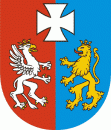 OS-I.7222.54.2.2021.MD					Rzeszów, 2021-07-02 DECYZJADziałając na podstawie: art. 104 ustawy z dnia 14 czerwca 1960 r. Kodeks postępowania administracyjnego (Dz. U. z 2021 r., poz. 735 ze zm.), art. 217 i 378 ust. 2 a pkt. 1 ustawy z dnia 27 kwietnia 2001 r. Prawo ochrony środowiska (Dz. U. z 2020 r. poz. 1219 ze zm.), w związku z § 2 ust. 1 pkt 27 a rozporządzenia Rady Ministrów z dnia 10 września 2019 r. w sprawie przedsięwzięć mogących znacząco oddziaływać na środowisko (Dz.U. z 2019 r., poz. 1839), po rozpatrzeniu wniosku Wienerberger Ceramika Budowlana Sp. z o.o., Plac Konesera 8, 03-736 Warszawa z dnia 10.05.2021r. (data wpływu do tut. Urzędu 12.05.2021r.) w sprawie wydania nowego pozwolenia zintegrowanego w celu ujednolicenia tekstu obowiązującego pozwolenia zintegrowanego udzielonego ww. Wienerberger Ceramika Budowlana Sp. z o.o. decyzją Marszałka Województwa Podkarpackiego z dnia 20.12.2016r., znak: OS-I.7222.57.7.2016.EK, zmienioną decyzjami z dnia 30.12.2019r., znak: OS- I.7222.50.4.2019.EK i  z dnia 22.10.2020r., znak: OS-I.7222.47.1.2020.MF na prowadzenie w zakładzie w Kupnie instalacji do produkcji wyrobów ceramicznych za pomocą wypalania o zdolności produkcyjnej ponad 75 ton na dobę, orzekamI. Ujednolicam tekst obowiązującego pozwolenia zintegrowanego udzielonego Wienerberger Ceramika Budowlana Sp. z o.o., Plac Konesera 8, 03-736 Warszawa, (REGON: 770733953, NIP: 841-10-03-837) decyzją Marszałka Województwa Podkarpackiego z dnia 20.12.2016r., znak: OS-I.7222.57.7.2016.EK, zmienioną decyzjami z dnia 30.12.2019r., znak: OS- I.7222.50.4.2019.EK i z dnia 22.10.2020 r., znak: OS-I.7222.47.1.2020.MF na prowadzenie instalacji do produkcji wyrobów ceramicznych za pomocą wypalania o zdolności produkcyjnej ponad 75 ton na dobę, w Zakładzie Kupno, nadając mu nowe brzmienie:„Udzielam Wienerberger Ceramika Budowlana Sp. z o.o., Plac Konesera 8, 03-736 Warszawa, REGON 770733953, NIP 841-10-03-837, pozwolenia zintegrowanego na prowadzenie instalacji do produkcji wyrobów ceramicznych za pomocą wypalania o zdolności produkcyjnej ponad 75 ton wyrobów ceramicznych na dobę w Zakładzie Kupno w Kupnie 494 i ustalam:I. Rodzaj i parametry instalacji oraz rodzaj prowadzonej działalności I.1. Rodzaj instalacji oraz rodzaj prowadzonej działalności Instalacja przeznaczona do produkcji wyrobów ceramicznych - pustaków ściennych i stropowych Porotherm - za pomocą wypalania o zdolności produkcyjnej 720 ton wyrobów ceramicznych na dobę. I.2. Parametry urządzeń i instalacji istotne z punktu widzenia przeciwdziałania zanieczyszczeniom I.2.1. Parametry podstawowych urządzeń technologicznych Proces technologiczny realizowany będzie w niżej wymienionych węzłach, obejmujących następujące obiekty i urządzenia: Węzeł magazynowania surowców obejmujący: hałdę gliny - powierzchnia hałdy 25 tys. m2, położona pomiędzy kopalnią a halą dołownika, silos popiołu - pojemność 280 m3, z zasypem zamkniętym przez pompę,plac betonowy na mieszankę popiołowo – żużlową o powierzchni ok. 350 m2 obok hałdy gliny, wiatę na trociny, pulpę celulozową, wełnę mineralną, bazalt i odpady z uzdatniania wody - zadaszona o utwardzonej powierzchni betonowej 1000 m2, utwardzony plac trocin obok wiaty o powierzchni 1300 m2 i plac betonowy na pulpę celulozową o powierzchni 125 m2 obok hałdy gliny, plac utwardzony na piasek - powierzchnia placu znajdującego się obok hałdy gliny 300 m2, koparkę - pojemność łyżki 1,5 m3. Węzeł przygotowania surowców obejmujący: zasilacze skrzyniowe - 7 szt.: do gliny - pojemność 25 m3,do piasku - pojemność 12 m3,do trocin - pojemność 10 m3,do pulpy celulozowej lub odpady z uzdatniania wody - pojemność 14,5 m3,do wełny mineralnej – pojemność 11,2 m3,do bazaltu - pojemność 11,2 m3,do żużli - pojemność 11,2 m3,przesiewacz obrotowy trocin - 1 szt., wydajność 8-12 m3/h,młynek wertykalny - 2 szt., wydajność do 15 ton/h,ładowarki - 2szt.pojemność łyżki 4,6 m3,pojemność łyżki 3,5 m3.Węzeł przerobu wstępnego z dołownikiem obejmujący: kołogniot – 1 szt., wydajność 40-70 m3/h,walce wstępne - 1 szt., wydajność 40-70 m3/h,walce dokładne (końcowe) - 1 szt., wydajność 40-70 m3/h,urządzenie odpylające - 1 szt., skuteczność 95%,dołownik - 1 szt., pojemność 7,5 tys. m3.Węzeł formowania wyrobów ceramicznych obejmujący: koparkę wzdłużną wielonaczyniową - 1 szt., wydajność 96 m3/h, zasilacz skrzyniowy - 1 szt., pojemność robocza 36 m3,mieszadło dwuwałowe - 1 szt., wydajność 50 ton/h, przecierak sitowy - 1 szt., wydajność 75 ton/h,wytwornicę pary - 1 szt., wydajność 1500 kg/h,mieszadło prasy - 1 szt., wydajność 50 ton/h, prasę próżniową – 1 szt., wydajność 60 ton/h, robota przeładunkowego (strona mokra) - 1 szt., udźwig 450 kg, wydajność 730 cykli/h, urządzenie do mycia wylotników (ustników) - 1 szt., wydajność 1200 l/h.Węzeł suszenia wyrobów ceramicznych obejmujący: suszarnię tunelową - 1 szt., ilość tuneli - 2, temp. suszenia 120-220°C, wydajność 720 ton/dobę ,wózki suszarniane - 72 szt., powierzchnia 2,7 m2 każdy, ilość półek - do 20.Węzeł ustawki za pomocą robota obejmujący: robot przeładunkowy (strona sucha) - 1 szt., udźwig 450 kg, wydajność 730 cykli/h.Węzeł wypalania wyrobów obejmujący: wózki piecowe - 45 szt., powierzchnia 23,4 m2 każdy, dosuszarkę cegieł – 1 szt., temp. suszenia 150°C, piec tunelowy - 1 szt., temp. wypału 880 - 940°C (max temp. w strefie ogniowej), wydajność 720 ton/dobę.Węzeł rozładunku obejmujący: robota przeładunkowego (rozładunek) - 1 szt., udźwig 450 kg, wydajność 730 cykli/h,robota przeładunkowego (paletyzujący) - 1 szt., udźwig 450 kg, wydajność 730 cykli/h.Węzeł pakowania obejmujący: urządzenie taśmujące - 1 szt., wydajność 50 palet/h, urządzenie foliujące - 1 szt., wydajność 50 palet/h.Węzeł magazynowania wyrobów gotowych o pojemności składowej 30 mln NF (normalnych formatów), w magazynie eksploatowane są: wózki widłowe spalinowe.I.2.2. Pomocnicze obiekty, urządzenia i budowle: Urządzenia transportujące Wszystkie węzły połączone będą urządzeniami transportującymi:przenośniki taśmowe, przenośniki łańcuchowe, podajniki, bariery grupujące, o wydajnościach dostosowanych do wydajności poszczególnych węzłów.Ujęcie wody i sieć wodociągowa Dla potrzeb instalacji będzie eksploatowane ujęcie wody trzema studniami głębinowymi, położonymi w miejscowości Bukowiec o lokalizacji:S1 bis:	obręb 2 Bukowiec, dz. o nr ewid. 104 współrzędne geodezyjne: x: 262273,46;  y: 699417,68S-2:	 	obręb 2 Bukowiec, dz. o nr ewid. 108/2 współrzędne geodezyjne: x: 262140,58;  y: 699440,24S-3 :	 	obręb 2 Bukowiec, dz. o nr ewid. 122/2 współrzędne geodezyjne: x: 261928,12,  y: 699608,98i następujących danych technicznych: Tabela 1Pobrana woda będzie tłoczona pompami głębinowymi współpracującymi ze zbiornikiem hydroforowym i zbiornikiem wyrównawczym o pojemności 150 m3 do sieci zakładowej wody przemysłowej. Woda z wodociągu komunalnego będzie podawana bezpośrednio do sieci wodociągowej zakładu. Sieć kanalizacyjna i oczyszczalnia ścieków Ścieki ogólnozakładowe stanowiące mieszaninę wód opadowo-roztopowych, ścieków przemysłowych z mycia wylotników (ustników) oraz ścieków bytowych wprowadzane będą do potoku Górnianka.Do oczyszczania ścieków opadowo-roztopowych będą eksploatowane dwa osadniki o wymiarach w planie 10 x 5 m i głębokości czynnej 0,7 m. Do oczyszczania ścieków bytowych będzie eksploatowana oczyszczalnia mechaniczno-biologiczna w skład której będą wchodzić pompownia, osadnik typu Imhoffa, złoże biologiczne i osadnik wtórny. Do oczyszczania ścieków z mycia wylotników (ustników) eksploatowana będzie komora sedymentacyjna sprzężona z korpusem urządzenia do mycia wylotników.Myjnia sprzętuDo mycia wózków widłowych i ładowarek eksploatowana będzie myjnia sprzętu z myjką typu Karcher. Stanowisko do mycia będzie zadaszone, na wybetonowanym placu ukształtowanym ze spadkiem do trzech istniejących krat wpustów ulicznych K1, K2, K3 połączonych ze zbiornikiem bezodpływowym. Pozostałości z mycia w postaci odpadu płynnego gromadzone będą w bezodpływowym zbiorniku (osadniku) do czasu wywozu przez uprawnioną do odbioru firmę zewnętrzną. I.2.3. Procesy produkcyjne prowadzone w instalacjiI.2.3.1 Magazynowanie surowcówGlina wydobywana z kopalni znajdującej się na terenie Zakładu, gdzie zlokalizowana jest instalacja objęta niniejszym pozwoleniem, będzie magazynowana na hałdzie. Ukop gliny z hałdy będzie się odbywał przy pomocy koparki. Większe bryły surowca będą dokładnie rozdrabniane, kamienie odseparowane na terenie kopalni. Ukopany materiał przy pomocy ładowarki kołowej podawany będzie do zasilacza skrzyniowego gliny. Trociny dostarczane od zewnętrznego dostawcy magazynowane będą w wiacie i na osłoniętym, obwałowanym ziemią do wys. 2,0 m placu utwardzonym, skąd będą dowożone ładowarką kołową do zasilacza skrzyniowego trocin. Popiół dostarczany z zewnątrz za pomocą beczkowozu magazynowany będzie w silosie. Silos na pyły (surowiec do produkcji) napełniany będzie przy pomocy instalacji pneumatycznego transportu z cysterny do przewozu pyłów. Popiół następnie będzie transportowany przy pomocy podajnika ślimakowego, w pełni zabudowanego i szczelnego, na taśmę z gliną. Mieszanki popiołowo – żużlowe dowożone od zewnętrznego dostawcy magazynowane będą na placu betonowym obok wiaty magazynowej trocin, skąd będą dowożone ładowarką kołową do zasilacza gliny i na taśmociąg.Pulpa celulozowa dostarczana od zewnętrznego dostawcy magazynowana będzie w wiacie zadaszonej na osłoniętym placu betonowym nie dłużej niż 1 miesiąc, skąd będzie dowożona ładowarką do zasilacza skrzyniowego pulpy celulozowej.Piasek dostarczany z zewnątrz i magazynowany na utwardzonym placu, transportowany będzie przy pomocy ładowarki kołowej do zasilacza skrzyniowego piasku. Bazalt dostarczany od zewnętrznego dostawcy, magazynowany będzie pod wiatą surowców, skąd będzie dozowany ładowarką kołową do zasilacza skrzyniowego bazaltu. Wełna mineralna dostarczana od zewnętrznego dostawcy, magazynowana będzie pod wiatą surowców, skąd będzie dozowana ładowarką kołową do zasilacza skrzyniowego wełny. Odpady z uzdatniania wody dostarczane od zewnętrznego dostawcy, magazynowane będą pod wiatą surowców, skąd będą dozowane ładowarką kołową do zasilacza skrzyniowego. Zasilacze skrzyniowe zlokalizowane będą w węźle przygotowania surowców.I.2.3.2 Przygotowanie surowców Przygotowanie gliny Glina dozowana będzie do zasilaczy skrzyniowych. Dla zapewnienia stałości składu mieszanki zasilacze gliny podczas ich pracy będą wypełnione co najmniej w 1/3 wysokości. Zasilacz będzie się składał z skrzyni, zespołów roboczych z napędami, ramy nośnej. Skrzynia będzie konstrukcji stalowej, wykonana z blachy zwykłej i kształtowników. Ściany boczne będą pochylone, co ułatwi zsypywanie się materiału. Część górna skrzyni będzie otwarta. Do ramy skrzyni przymocowana będzie ruchoma zasuwa regulująca ilość dozowanej gliny (o ilości dozowanej gliny będzie decydować również prędkość przesuwu podłogi zasilacza). Podłogę skrzyni stanowił będzie przenośnik płytowy zasilacza. Kolejnym zespołem roboczym będzie wał bijaków z kilkunastoma wbudowanymi wymiennymi bijakami. Bijaki zamontowane będą w przedniej części skrzyni powyżej przenośnika. Obroty bijaka będą wynosiły 45 obrotów/min. Zadaniem bijaka będzie rozbijanie większych brył dozowanej masy oraz równomierne dozowanie przez sukcesywne wybieranie masy z przedniej części przenośnika. Za bijakami będzie się znajdował zsyp, w celach bezpieczeństwa od góry zaopatrzony w kratę. Zasilacze będą dozowały glinę na wspólny przenośnik, na którym zamontowany będzie wykrywacz metalu. Wspólny przenośnik będzie transportował surowce do węzła przerobu wstępnego. Przygotowanie trocin Trociny z miejsca magazynowania dowożone będą ładowarką kołową i wsypywane od góry do zasilacza skrzyniowego. W trakcie pracy zasilacz będzie wypełniony co najmniej w 1/3 wysokości. Trociny transportowane będą na przesiewacz obrotowy trocin składający się m.in. z sita bębnowego. Trociny, które przejdą selekcję na sicie ostatecznym (wewnętrznym) przesiewacza podawane będą do zasilacza skrzyniowego, którego podłoga będzie stanowiła jednocześnie przenośnik. Frakcja nie przesiana na sicie będzie mielona na młynku i kierowana ponownie na sito. Ilość trocin dozowana na taśmociąg regulowana będzie za pomocą ruchomej przegrody zainstalowanej przy wylocie na taśmę oraz poprzez zmianę prędkości taśmy w zasilaczu. Z zasilacza trociny kierowane będą na taśmę z gliną, gdzie podawany będzie również piasek, popioły, żużle, pulpa celulozowa, bazalt, wełna mineralna i odpady z uzdatniania wody. Ilość dozowanych trocin, pulpy celulozowej, piasku, popiołu, żużli, bazaltu, wełny mineralnej i odpadów z uzdatniania wody wynikać będzie z receptury produkowanych wyrobów. Zmieszane surowce przesyłane będą do węzła przerobu wstępnego.I.2.3.3. Przerób wstępny i homogenizacja mieszanki w dołowniku Przygotowanie mieszanki Mieszanka surowców dostarczana z węzła przygotowania dozowana będzie do kołogniotu, w którym pod wpływem działania ciężaru kół tocznych, rozdrabniane będą materiały plastyczne i twarde. Przerabiany materiał i woda zarobowa będą dozowane równomiernie w strefę ciężkiego wewnętrznego koła przez obracające się centralnie urządzenie zasypowe. Masa nawilżana będzie za pomocą przewodów rurowych oraz perforowanych rur rozpylających wodę. Sterownie ilością dozowanej wody będzie się odbywało poprzez ustalenie wartości obciążenia silnika napędu kołogniotu. Po przekroczeniu zadanej wartości nastąpi rozpoczęcie dozowania wody. Ilość dozowanej wody będzie zależna od wielkości przekroczenia wartości zadanego obciążenia. Wartość graniczna obciążenia będzie ustalana na podstawie wykonanego pomiaru wilgotności bezwzględnej mieszanki. Następnie przenośnikiem taśmowym mieszanka surowców transportowana będzie do gniotownika walcowego wstępnego. Na końcu przenośnika zamontowany będzie rozrzutnik materiału, który będzie wyrównywał rozłożenie podawanej na walce mieszanki. Po przejściu przez walce wstępne mieszanka podawana będzie na walce dokładne i transportowana taśmociągiem do dołownika. Dołownik W ciągu technologicznym zastosowany będzie system składowania gliny z ukopem wzdłużnym. Masa będzie rozbijana i wyrzucana po torze parabolicznym na całą szerokość dołownika, dzięki czemu przed składowaniem nastąpi jej dalsze rozdrobnienie i wymieszanie. Okres homogenizacji mieszanki w dołowniku w zależności od intensywności produkcji, rodzaju produkowanego formatu, będzie wynosił od 2 do 4 dni. Z dołownika mieszanka będzie transportowana do węzła formowania wyrobów. I.2.3.4. Formowanie wyrobów Urządzeniem wybierającym mieszankę będzie koparka wielonaczyniowa poruszająca się wzdłuż dołownika. Materiał doprowadzany będzie taśmociągami do zasilacza skrzyniowego a następnie do mieszadła dwuwałowego. Kolejnym urządzeniem będzie przecierak sitowy. Po przejściu przez sito masa będzie cięta przez noże tnące umieszczone na wałach mieszadła. Tak przygotowana masa kierowana będzie do prasy próżniowej, gdzie nastąpi jej odpowietrzenie i wytłoczenie pasma. Końcowym elementem prasy nadającym ostateczny kształt pasmu mieszanki będzie wylotnik. Otwór wylotnika będzie wyprofilowany w celu uzyskania odpowiedniego kształtu gotowego wyrobu. W formowni będzie się również znajdowało urządzenie do mycia wylotników. Wytłoczony materiał z prasy będzie kierowany na ucinacz, który nada ostateczny kształt wyrobowi. Ucinacz gilotynowy o prostej drodze cięcia będzie współpracował bezpośrednio z prasą. Następnie półfabrykaty będą chwytane przez robot przeładunkowy strony mokrej i doprowadzane do urządzeń transportujących oraz załadunku wózka suszarnianego. I.2.3.5. Suszenie wyrobów Załadowane wózki będą automatycznie transportowane do suszarni tunelowej, wewnątrz której na wózku będzie się przesuwał suszony materiał. Praca suszarni będzie ściśle powiązana z funkcjonowaniem pieca tunelowego oraz ilością wprowadzanego materiału. Do suszenia wykorzystywane będzie gorące powietrze odzyskane od nagrzanych wyrobów z pieca tunelowego. Temperatura suszenia będzie wynosiła od 200-220 oC. Powietrze dodatkowo będzie dogrzewane za pomocą czterech palników gazowych o wydajności cieplnej 1,44 MWt każdy. Obniżanie jego temperatury regulowane będzie automatycznie poprzez dopuszczenie zimnego powietrza w wyniku otwarcia żaluzji, w zależności od wilgotności i temperatury w suszarni. Czas suszenia wynosił będzie od 4 do 6 godzin. Po procesie suszenia wózki suszarniane będą rozładowywane za pomocą robota przeładunkowego strony suchej i wysuszone cegły za pomocą urządzenia transportującego będą doprowadzane do ustawki. I.2.3.6. Ustawka W ustawce cegły będą ustawiane na wózki piecowe za pomocą robota przeładunkowego strony suchej. Poprzez jego zastosowanie możliwe będzie delikatne ułożenie cegieł na wózku piecowym w położeniu korzystnym dla procesu wypalania. I.2.3.7. Wypalanie wyrobów Wypalanie cegieł odbywa się w piecu tunelowym, który jest eksploatowany w metodzie przelotowej. Piec jest opalany wysokometanowym gazem ziemnym. Ruch powietrza i gazów spalinowych zachodzi w kierunku przeciwnym niż ruch wypalanych wyrobów. Wewnątrz tunelu poruszają się wózki piecowe załadowane ułożonymi w odpowiedni sposób wyrobami. Ruch powietrza i spalin jest wymuszony wentylatorem wyciągowym spalin. Na początku i na końcu tunelu znajdują się śluzy – wjazdowa i wyjazdowa mieszczące po jednym wózku piecowym. W piecu wyróżniamy następujące strefy: dosuszania, podgrzewania, wypalania, studzenia. W pierwszej strefie wyroby są dosuszane w temperaturze 150-200°C, w celu wyeliminowania resztek wilgoci w wyrobach. Następnie temperatura stopniowo rośnie do 940°C. Właściwe wypalanie odbywa się w temperaturze 880-940°C. W strefie studzenia wyrobów temperatura wynosi 40-60°C. Szybkość przebiegu procesu wypalania zależy od wymiarów wyrobów, własności surowców, wilgotności półfabrykatów. Wózki piecowe z wypalonymi wyrobami odprowadzane są do miejsca rozładunku. I.2.3.8. Rozładunek wózków piecowych Rozładowywanie wózków piecowych będzie prowadzone za pomocą robota rozładunkowego. Następnie robot paletyzujący będzie ustawiał cegły na paletach dostawczych, skąd kierowane będą do linii urządzeń pakujących. I.2.3.9. Pakowanie Proces pakowania będzie polegał na obciągnięciu pakietu pustaków taśmą za pomocą urządzenia taśmującego. Sposób dociągnięcia taśmy będzie tak regulowany, aby gwarantował sztywność pakietu podczas transportu. Dalej nastąpi foliowanie pakietu pustaków. Będzie ono polegało na umieszczeniu na pakiecie folii, podgrzaniu jej za pomocą palników gazowych w celu jej obkurczenia i szczelnego pokrycia pakietu. Gotowe pakiety będą transportowane za pomocą wózków widłowych do węzła magazynowania wyrobów gotowych. I.2.3.10. Magazynowanie wyrobów gotowych Wyroby składowane będą na placu o pojemności składowej 30 mln NF (normalnych formatów).II. Maksymalną dopuszczalną emisję w warunkach normalnego funkcjonowania instalacji II.1. Emisja gazów i pyłów wprowadzanych do powietrza z instalacji II.1.1. Maksymalna dopuszczalna wielkość emisji gazów i pyłów ze źródeł i emitorów Tabela 2II.1.2. Maksymalna dopuszczalna emisja roczna z instalacjiTabela 3 II.2. Dopuszczalny poziom emisji hałasu do środowiska z instalacji Ustalam dopuszczalną wielkość emisji hałasu, wyznaczoną dopuszczalnymi poziomami hałasu poza zakładem gdzie eksploatowana jest objęta niniejszym pozwoleniem instalacja, wyrażonymi wskaźnikami LAeq D i LAeq N w odniesieniu działek, gdzie zlokalizowana jest zabudowa mieszkaniowa w następujący sposób: - w godzinach od 6.00 do 22.00 - 55 dB(A), - w godzinach od 22.00 do 6.00 - 45 dB(A). II.3. Rodzaje i ilości odpadów przewidzianych do wytworzenia z uwzględnieniem ich podstawowego składu chemicznego i właściwości. II.3.1. Odpady niebezpieczne. Tabela 4II.3.2. Odpady inne niż niebezpieczne Tabela 5II.4. Dopuszczalna wielkość emisji ścieków z instalacjiŚcieki ogólnozakładowe wprowadzane będą do potoku Górnianka, wylotem zlokalizowanym na działce o nr ewid 233/1 obręb 10 Kupno, w ilości: okres bezdeszczowy – 	Q maxs 		=	0,000277	m3/s,Q śr d 		=	8,4 		m3/d, Q dop roczne 	=	3 066 		m3/rok, okres deszczowy – oprócz podanych powyżej ścieków dodatkowo wody infiltracyjne 	Q rmaxs 		=	0,0031388 	m3/s,Q śr d 		=	52,3 		m3/d, Qdop roczne	=	19 089,5	m3/rok,i wody deszczowe z rzeczywistej zlewni odwadnianej tj. powierzchni całkowitej uszczelnionej zanieczyszczonej wynoszącej 3,415 ha i zredukowanej zlewni odwadnianej wynoszącej 2,9 ha o stanie i składzie: Tabela 6III. Warunki wprowadzania do środowiska substancji lub energii i wymagane działania, w tym środki techniczne mające na celu zapobieganie lub ograniczanie emisji. III.1. Warunki wprowadzania gazów i pyłów do powietrza. III.1.1. Miejsca i sposób wprowadzania gazów i pyłów do powietrzaTabela 7* wartości parametru uwzględnione w modelowaniu rozprzestrzeniania się zanieczyszczeń w powietrzu atmosferycznymIII.1.2.	Proces produkcyjny prowadzony będzie w systemie ciągłym, przez 8760 h/rok. III.1.3.	Spaliny z pieca tunelowego odprowadzane będą do powietrza przy pomocy wentylatora promieniowego o wydajności około 100000 m3/h emitorem (E-1). III.1.4.	Ciepło dla potrzeb suszarni uzyskiwane będzie poprzez odzysk ciepła z procesu wypału cegły w piecu tunelowym. Palniki suszarki będą eksploatowane okresowo przy spadkach temperatury suszenia poniżej 120 oC. III.1.5.	Spaliny z czterech sekcji palników wraz z powietrzem z pieca tunelowego odprowadzane będą przy pomocy dwóch wentylatorów o wydajnościach odpowiednio około 50000 m3/h (emitor E-2) i 120000 m3/h (emitory E-3 i E-4). III.1.6. 	Charakterystyka techniczna urządzeń ochrony powietrzaTabela 8III.2. Warunki wprowadzania energii w postaci hałasu III.2.1 Źródła punktoweTabela 9 III.2.2  Źródła typu „budynek”Tabela 10 III.3. Sposoby postępowania z wytwarzanymi odpadami.III.3.1 	Miejsce i sposób magazynowania oraz rodzaj magazynowanych odpadówIII.3.1.1 Odpady niebezpieczne Tabela 11III.3.1.2. Odpady inne niż niebezpieczne Tabela 12III.3.2. Sposób dalszego gospodarowania odpadami.III.3.2.1 Odpady niebezpieczne Tabela 12aIII.3.2.2. Odpady inne niż niebezpieczne Tabela 12bIII.3.3 Warunki gospodarowania odpadami w tym sposoby ograniczania ilości odpadów i ich negatywnego wpływu na środowisko.III.3.3.1 Prowadzona będzie ewidencja wytwarzanych odpadów według wzorów dokumentów stosowanych na potrzeby ewidencji. III.3.3.2 Wytwarzane odpady magazynowane będą w celu zebrania odpowiedniej ilości przed transportem do miejsc odzysku bądź unieszkodliwiania, w wyznaczonych, oznakowanych miejscach, w sposób uniemożliwiający ich negatywne oddziaływanie na środowisko i zdrowie ludzi.III.3.3.3 Odpady niebezpieczne będą magazynowane w odpowiednich pojemnikach w zamkniętych pomieszczeniach, w sposób uniemożliwiający dostęp do nich osób nieupoważnionych. Wszystkie miejsca magazynowania odpadów niebezpiecznych będą posiadać utwardzoną nawierzchnię, oświetlenie, urządzenia i materiały gaśnicze oraz zapas sorbentów do likwidacji ewentualnych wycieków. III.3.3.4 Usuwane odpady będą zabezpieczone przed przypadkowym ich rozproszeniem. III.3.3.5 Wytworzone odpady będą przekazywane firmom prowadzącym działalność w zakresie gospodarowania odpadami, posiadającym wymagane prawem zezwolenia w celu odzysku lub unieszkodliwienia lub posiadaczom uprawnionym do odbioru odpadów bez zezwolenia. III.3.3.6 Powierzchnie komunikacyjne przy obiektach i placach do przechowywania odpadów oraz drogi wewnętrzne będą utwardzone i utrzymywane w czystości. III.3.3.7 Odpady transportowane będą transportem odbiorców odpadów posiadających wymagane prawem zezwolenia, z częstotliwością wynikającą z procesów technologicznych oraz wynikającą z zebrania odpowiedniej ilości tych odpadów do transportu. III.3.3.8 Szczegółowe sposoby ograniczania ilości odpadówIII.3.3.8.1 	Odpady niebezpieczne Tabela 12 cIII.3.3.8.2 	Odpady inne niż niebezpieczne Tabela 12 dIII.4. Warunki prowadzenia działalności w zakresie przetwarzania odpadów.III.4.1. Rodzaj i masa odpadów przewidzianych do przetworzenia III.4.1.1 Dopuszczalne rodzaje i masa przetwarzanych odpadów w procesie R3 poprzez wykorzystanie jako dodatek w procesie produkcji wyrobów ceramicznych.Tabela 13Łączna masa odpadów przetwarzanych nie będzie przekraczać 8 000 Mg/rok.III.4.1.2. Dopuszczalne rodzaje i masa przetwarzanych odpadów w procesie R5 poprzez wykorzystanie jako dodatek w procesie produkcji wyrobów ceramicznych.Tabela 13aŁączna masa odpadów przetwarzanych nie będzie przekraczać  54 500 Mg/rok.III.4.1.3 Dopuszczalne rodzaje i masa przetwarzanych odpadów w procesie R5 poprzez wykorzystanie do utwardzania terenuTabela 13 bIII.4.2 Rodzaj i masa odpadów powstających w wyniku przetwarzania.W wyniku przetwarzania odpadów nie będą powstawały odpady.III.4.3. Miejsce i dopuszczone metody przetwarzania odpadów Przetwarzanie odpadów wskazanych w tabeli 13 oraz 13a będzie miało miejsce w Zakładzie produkcyjnym Kupno w Kupnie 494. Odpady poddawane będą procesowi odzysku kwalifikowanemu jako R3 oraz R5 zgodnie z zał. nr 1 – „Niewyczerpujący wykaz procesów odzysku” do ustawy o odpadach poprzez wykorzystanie jako dodatek w procesie produkcji wyrobów ceramicznych, przedstawionym w pkt. I.2.2 niniejszej decyzji.Odpady o kodzie 10 12 08 wykorzystywane będą do utwardzania dróg dojazdowych, na terenie działki o numerze ewidencyjnym 232/1, do której posiadacz odpadów ma tytuł prawny. Odpady poddawane będą procesowi odzysku kwalifikowanemu jako R5 zgodnie z zał. nr 1 – „Niewyczerpujący wykaz procesów odzysku” do ustawy o odpadach.III.4.4 Miejsce i sposób magazynowania oraz rodzaj magazynowanych odpadówTabela 13 cIII.4.5  Maksymalna masa odpadów które mogą być magazynowane Tabela 13 dIII.4.6 Największa masa odpadów, kierowanych do przetwarzania które mogłyby być magazynowane w tym samym czasie w instalacjiTabela 13 eIII.4.7 Całkowita pojemność (wyrażonej w Mg) instalacji, obiektu budowlanego lub jego części lub innego miejsca magazynowania odpadówTabela 13 fIV. Rodzaj i maksymalną ilość wykorzystywanej energii, materiałów, surowców i paliw IV.1. Ilość surowców i materiałów stosowanych w produkcji przy wnioskowanej wydajności instalacji Tabela 14IV.2. Zużycie czynników energetycznych dla potrzeb wnioskowanej instalacji Tabela 15IV.3. Pobór wody dla potrzeb instalacji: IV.3.1. Wskaźnik zużycia wody – 0,3 m3/tonę wyrobu. IV.3.2. Pobór wody dla potrzeb instalacji bezpośrednio ze środowiska Pobór wody w ilości 	Qmax s		=	0,004166 m3/sQ śr d 		=	100 m3/d, Qdop  roczne 	=	65 000 m3/rokbędzie się odbywał z trzech studni głębinowych S-1 bis, S-2 i S-3 położonych w miejscowości Bukowiec. IV.3.3. Pobór wody dla instalacji - od dostawcy zewnętrznego (na podstawie umowy cywilno- prawnej) w ilości: Qmax roczne 	= 	10 000 m3/rok Qmax d 		= 	27,4 	 m3 /d. V. Zakres i sposób monitorowania procesów technologicznych, w tym pomiaru i ewidencjonowania wielkości emisji. V.1. Monitoring procesów technologicznych V.1.1. Sprawdzane będą: jakość hałdowanej gliny, grubość warstw, stopień utwardzenia powierzchni, spadki powierzchni. Prowadzona będzie analiza granulometryczna i analiza wilgotności bezwzględnej gliny. V.1.2. W węźle magazynowania i przerobu wstępnego surowców prowadzone będą: analiza sitowa trocin, analiza wilgotności trocin, analiza wilgotności bezwzględnej mieszanki. W dołowniku będzie prowadzona analiza granulometryczna i analiza wilgotności bezwzględnej mieszanki oraz pomiar plastyczności i skurczliwości mieszanki.V.1.3. W węźle formowania wyrobów prowadzony będzie pomiar plastyczności i wilgotności bezwzględnej. Mierzone będą: temperatura masy w prasie, temperatura pasma, podciśnienie w komorze próżniowej, ciśnienie formowania, dodatek wody i pary. V.1.4. Na ustawce prowadzony będzie pomiar wilgotności bezwzględnej półwyrobów. V.1.5. W suszarni tunelowej mierzona będzie temperatura, ciśnienie i wilgotność procesu suszenia. V.1.6. W piecu tunelowym prowadzony będzie pomiar temperatury i ciśnienia oraz kontrola ustawień wdmuchiwania powietrza i ustawień klap na odciągach spalin. V.1.7. W węźle rozładunku oceniana będzie jakość produktów. V.2. Monitoring emisji gazów i pyłów do powietrza. V.2.1 Stanowiska do pomiaru wielkości emisji gazów i pyłów do powietrza będą zamontowane na emitorach E-1, E2, E-3, E-4, E-11, E-12, E-13.V.2.2. Stanowiska pomiarowe będą na bieżąco utrzymywane w stanie umożliwiającym prawidłowe wykonywanie pomiarów emisji oraz zapewniającym zachowanie wymogów BHP. V.2.3. Zakres i częstotliwość prowadzenia pomiarów emisji z emitorów Tabela 16V.2.4. Pomiary emisji będą wykonywane metodami opisanymi w Polskich Normach. V.3. Monitoring emisji hałasu do środowiska V.3.1. Jako referencyjny punkt pomiaru hałasu określający oddziaływanie akustyczne instalacji na tereny istniejącej zabudowy mieszkaniowej oraz na tereny z potencjalną możliwością takiej zabudowy, ustalam – zgodnie z załącznikiem graficznym nr 1: Punkt pomiarowy Nr 1. – Punkt zlokalizowany na granicy terenu kopalni od jej strony północno-zachodniej (przy istniejącym budynku mieszkalnym Nr 195). V.3.2. Pomiary hałasu w środowisku przeprowadzane będą ponadto po każdej zmianie procedury pracy instalacji lub wymianie urządzeń określonych w Tabelach 9 i 10. V.4. Ewidencja i monitoring odpadów Prowadzona będzie jakościowa i ilościowa ewidencja wytwarzanych odpadów według wzorów dokumentów stosowanych na potrzeby ewidencji odpadów oraz z wykorzystaniem wzorów formularzy służących do sporządzania i przekazywania zbiorczych zestawień danych. V.5. Monitoring w zakresie poboru wody V.5.1. Operator instalacji będzie prowadził pomiar zużycia wody odrębnie z ujęcia studniami głębinowymi i z wodociągu komunalnego na dwu wodomierzach – pomiar ciągły, odczyty co najmniej 1 raz na dobę a otrzymane wyniki rejestrował i przechowywał. V.5.2.Operator instalacji będzie prowadził ponadto: a) pomiar ilości pobieranej wody – odczyty wodomierzy studziennych co najmniej 1 raz w miesiącu, b) pomiary położenia poziomu zwierciadła wody w studniach i piezometrze (była studnia S-1) oraz parametrów eksploatacyjnych studni z częstotliwością co najmniej 1 raz na kwartał; c) analizy wody ze studni głębinowych i piezometru, co najmniej 2 razy w roku, oznaczając następujące wskaźniki: barwa, mętność, zapach, pH, utlenialność, amoniak, azotany, azotyny, mangan, żelazo, twardość, przewodność właściwa, bakteriologia, a otrzymane wyniki rejestrował i przechowywał.V.6. Monitoring ścieków odprowadzanych z instalacjiV.6.1. Operator instalacji będzie wykonywał pomiary ilości odprowadzanych ścieków bytowych i przemysłowych na podstawie ilości pobieranej wody. V.6.2.	Operator instalacji będzie wykonywał analizy ścieków bytowych i przemysłowych w dowolnym punkcie od ujścia kolektora zamkniętego ścieków ogólnozakładowych do ujścia rowu otwartego do potoku Górnianka, nie rzadziej niż raz na dwa miesiące, oznaczając co najmniej wskaźniki, których stężenia są normowane niniejszą decyzją (zawiesiny ogólne, BZT5, ChZT, pH, substancje ropopochodne). Otrzymane wyniki będą przechowywane. V.6.3.	Dopuszcza się uproszczony sposób poboru próbek (w okresie mycia wylotników) przez zmieszanie trzech próbek o jednakowej objętości pobranych w odstępach czasu nie krótszych niż 30 minut jeżeli można wykazać, że wyniki oznaczeń będą reprezentatywne dla ilości odprowadzanych zanieczyszczeń.V.6.4.Wszystkie badania monitoringowe będą wykonywane zgodnie z obowiązującymi metodykami i normami, a wyniki tych badań rejestrowane i przechowywane przez 5 lat od dnia zakończenia roku kalendarzowego, którego dotyczą. V.A. Wymagania zapewniające ochronę gleby, ziemi i wód gruntowych, w tym środki mające na celu zapobieganie emisjom do gleby ziemi i wód gruntowych oraz sposób ich systematycznego nadzorowania.V.A.1	Wytwarzane odpady magazynowane będą, w wyznaczonych, oznakowanych miejscach, w sposób uniemożliwiający ich negatywne oddziaływanie na środowisko i zdrowie ludzi.V.A.2	Odpady niebezpieczne będą magazynowane w odpowiednich pojemnikach w zamkniętych pomieszczeniach, w sposób uniemożliwiający dostęp do nich osób nieupoważnionych. Wszystkie miejsca magazynowania odpadów niebezpiecznych będą posiadać utwardzoną nawierzchnię, oświetlenie, urządzenia i materiały gaśnicze oraz zapas sorbentów do likwidacji ewentualnych wycieków.V.A.3 Usuwane odpady będą zabezpieczone przed przypadkowym ich rozproszeniem.V.A.4 	Miejsca magazynowe surowców stosowanych w produkcji (glina, piasek, mieszanka popiołowo-żużlowa, pulpa celulozowa, trociny) będą zabezpieczone przez wymywaniem w szczególności na wypadek występowania deszczy nawalnych.V.A.5 Drogi i place oraz pozostały teren utrzymywane będą w czystości i porządku, ze szczególną uwagą, aby nie dopuścić do zanieczyszczenia wód opadowo-roztopowych surowcami magazynowanymi w hałdach i na placach przy zakładzie przeróbczym.V.A.6 Prowadzony będzie systematyczny nadzór przez pracowników znajdujących się na danym stanowisku nad zapewnieniem właściwej ochrony gleb, wód gruntowych i ziemi. Rozpoczęcie pracy każdej zmiany roboczej będzie poprzedzone przeglądem sprawności wszystkich urządzeń. Wykonanie tych przeglądów będzie rejestrowane.VI. Sposób postępowania w przypadku uszkodzenia aparatury pomiarowej służącej do monitorowania procesów technologicznych VI.1. Przypadki uszkodzenia aparatury pomiarowej monitującej pobór wody należy odnotować w rejestrze, a w szczególności czas braku wskazań i podjęte działania służące utrzymaniu kontroli nad poborem wody. VI.2. W przypadku, gdy brak wskazań aparatury pomiarowej: - może przyczynić się do wzrostu emisji zanieczyszczeń do środowiska należy niezwłocznie powiadomić Marszałka Województwa Podkarpackiego i Podkarpackiego Wojewódzkiego Inspektora Ochrony Środowiska; - może spowodować stan zagrażający życiu lub zdrowiu ludzi albo zwierząt bądź środowisku należy wstrzymać ruch instalacji zgodnie z procedurą jej zatrzymania i niezwłocznie powiadomić Marszałka Województwa Podkarpackiego i Podkarpackiego Wojewódzkiego Inspektora Ochrony Środowiska. VII. Metody zabezpieczenia środowiska przed skutkami awarii przemysłowej oraz sposób powiadamiania o jej wystąpieniu VII.1. Podstawowymi sposobami zapobiegania awariom i ograniczania ich skutków będą: dublowanie niektórych urządzeń technologicznych, co pozwoli na bezawaryjną pracę linii technologicznych; ciągły monitoring procesów poprzez system automatyki przemysłowej i programy komputerowe; przeglądy okresowe maszyn i urządzeń; ochrona instalacji gazowych przez zawory bezpieczeństwa. VII.2. O fakcie wystąpienia awarii przemysłowej należy niezwłocznie powiadomić Marszałka Województwa Podkarpackiego i Podkarpackiego Wojewódzkiego Inspektora Ochrony Środowiska.VII.A Warunki przeciwpożarowe wynikające z operatu przeciwpożarowegoVII.A.1 Teren zakładu będzie ogrodzony i zabezpieczony przed dostępem osób postronnych. VII.A.2 . Dojazd pożarowy zapewnią dwa wjazdy, odległe od siebie o co najmniej 75m. VII.A.3 Zaopatrzenie w wodę do zewnętrznego gaszenia pożaru stanowić będzie zbiornik wody technologicznej o pojemności 150 m3. Na terenie zakładu zapewniona zostanie możliwość poboru wody ze zbiornika z użyciem sił i środków jednostek ochrony przeciwpożarowej, w każdych warunkach atmosferycznych.VII.A.4 Urządzenia przeciwpożarowe oraz podręczny sprzęt gaśniczy będzie utrzymywany w pełnej sprawności technicznej i funkcjonalnej.VII.A.5 Spełnione będą warunki ochrony przeciwpożarowej dla budynków i miejsc magazynowania odpadów określone w opracowanym operacie przeciwpożarowym.VIII. Sposoby osiągania wysokiego poziomu ochrony środowiska jako całościVIII.1. Wszystkie urządzenia objęte niniejszą decyzją będą utrzymywane we właściwym stanie technicznym i prawidłowo eksploatowane w oparciu o stosowne instrukcje. VIII.2. Zużycie surowców w procesach technologicznych odbywać się będzie na warunkach określonych w niniejszym pozwoleniu. VIII.3. Prowadzona będzie stała kontrola zużycia wody i energii. VIII.4. Trociny będą magazynowane zgodnie z opracowaną instrukcją, eliminującą możliwość powstawania odorów.VIII.5.	Składowiska gliny będą zabezpieczone przez wymywaniem gliny, w szczególności na wypadek występowania deszczy nawalnych. VIII.6.	Mieszanki popiołowo żużlowe jako materiały potencjalnie pylące, będą zabezpieczane przed rozprzestrzenianiem pyłów w powietrzu.za pomocą plandeki.VIII.7. Rozpoczęcie pracy każdej zmiany roboczej będzie poprzedzone przeglądem sprawności wszystkich urządzeń. Wykonanie tych przeglądów będzie rejestrowane. VIII.8. Wszystkie urządzenia związane z monitoringiem procesu technologicznego będą utrzymywane w pełnej sprawności. VIII.9. Prowadzona będzie analiza danych uzyskiwanych z monitoringu oraz podejmowane będą stosowne działania z niej wynikające. VIII.10. Drogi i place oraz pozostały teren będą utrzymywane w czystości i porządku. VIII.11. Prowadzone będą szkolenia pracowników w zakresie problematyki ochrony środowiska i aktualnie obowiązujących przepisów. VIII.12. Zastosowany będzie odzysk ciepła z procesu wypalania do procesu suszenia. IX. Sposoby postępowania w przypadku zakończenia eksploatacji instalacji W przypadku zakończenia eksploatacji, wszystkie urządzenia technologiczne będą opróżnione i wyczyszczone, a następnie wszystkie obiekty i urządzenia zdemontowane i zlikwidowane zgodnie z wymogami wynikającymi z przepisów budowlanych. IX.A Sposób i termin przekazywania organowi właściwemu do wydania pozwolenia i wojewódzkiemu inspektorowi ochrony środowiska informacji pozwalającej na przeprowadzenie oceny zgodności z warunkami określonymi w pozwoleniu.Do dnia 31 marca danego roku należy przedłożyć Marszałkowi Województwa Podkarpackiego i Podkarpackiemu Wojewódzkiemu Inspektorowi Ochrony Środowiska roczne zestawienia, za rok poprzedni w zakresie:rodzajów i wielkości emitowanych zanieczyszczeń do powietrza,rodzajów i wielkości zużycia surowców, wody, energii i paliw,ilości wyprodukowanych wyrobów ceramicznych.X. Ustalam dodatkowe wymagania Opracowane wyniki pomiarów wykonywanych w związku z ustawowymi obowiązkami oraz określonymi niniejszą decyzją należy przedkładać w formie, układzie i terminach wynikających z obowiązujących w tym zakresie przepisów. XI. Uchylam w całości za zgodą stron decyzję Starosty Kolbuszowskiego z dnia 15 lipca 2002 r., znak: OŚ-6227/15/8/02 udzielającą „BIEGONICE-KUPNO” Sp. z o.o. Kupno 494, 365-100 Kolbuszowa zezwolenia na prowadzenie działalności w zakresie odzysku odpadów. XII. Pozwolenie jest wydane na czas nieoznaczony.XIII. Zabezpieczenie roszczeńXIII.1 W stosunku do posiadacza odpadów Wienerberger Ceramika Budowlana Sp. z o.o. Plac Konesera 8, 03-736 Warszawa ustanowione zostało zabezpieczenie roszczeń w formie gwarancji bankowej w wysokości 102 600 (sto dwa tysiące sześćset złotych) umożliwiające pokrycie kosztów wykonania zastępczego:decyzji nakazującej posiadaczowi odpadów usunięcie odpadów z miejsca nieprzeznaczonego do ich składowania lub magazynowania, zgodnie z art. 26 ust. 2 ustawy z dnia 14 grudnia 2012 r. o odpadach (Dz. U. z 2020r., poz. 797 ze zm.),obowiązku wynikającego z art. 47 ust. 5 ustawy z dnia 14 grudnia 2012 r. z ustawy o odpadach (Dz. U. z 2018r., poz. 992 ze zm.),w tym usunięcia odpadów i ich zagospodarowania łącznie z odpadami stanowiącymi pozostałości z akcji gaśniczej lub usunięcia negatywnych skutków w środowisku lub szkód w środowisku w rozumieniu ustawy z dnia 13 kwietnia 2007 r. o zapobieganiu szkodom w środowisku i ich naprawie w ramach prowadzonej działalności polegającej na przetwarzaniu odpadów, na własny koszt, w terminie wskazanym w decyzji o cofnięciu zezwolenia na przetwarzanie odpadów.XIII.2 Zobowiązuję posiadacza odpadów tj. Wienerberger Ceramika Budowlana Sp. z o.o. Plac Konesera 8, 03-736 Warszawa do utrzymywania ustanowionego zabezpieczenia roszczeń przez okres obowiązywania niniejszego pozwolenia zintegrowanego uwzgledniającego przetwarzanie odpadów oraz po zakończeniu obowiązywania, do czasu uzyskaniu ostatecznej decyzji o zwrocie zabezpieczenia roszczeń. Oryginał dokumentu potwierdzającego utrzymanie ustanowionego zabezpieczenia roszczeń należy przedłożyć do Marszałka Województwa Podkarpackiego w terminie do 14 dni od jego podpisania.”II. Stwierdzam wygaśnięcie pozwolenia zintegrowanego udzielonego Wienerberger Ceramika Budowlana Sp. z o.o., Plac Konesera 8, 03-736 Warszawa, (REGON: 770733953, NIP: 841-10-03-837) decyzją Marszałka Województwa Podkarpackiego z dnia 20.12.2016r., znak: OS-I.7222.57.7.2016.EK, zmienioną decyzjami z dnia 30.12.2019r., znak: OS- I.7222.50.4.2019.EK i z dnia 22.10.2020r., znak: OS-I.7222.47.1.2020.MF na prowadzenie instalacji do produkcji wyrobów ceramicznych za pomocą wypalania o zdolności produkcyjnej ponad 75 ton na dobę, w Zakładzie w Kupnie.Uzasadnienie	Pismem z dnia 10.05.2021r. (data wpływu do tut. Urzędu 12.05.2021r.), Wienerberger Ceramika Budowlana Sp. z o.o., Plac Konesera 8, 03-736 Warszawa, reprezentowana przez pełnomocnika Pana Roberta Musiałczyka, wystąpiła z wnioskiem o wydanie nowego pozwolenia zintegrowanego w celu ujednolicenia tekstu obowiązującego pozwolenia zintegrowanego udzielonego ww. Wienerberger Ceramika Budowlana Sp. z o.o. decyzją Marszałka Województwa Podkarpackiego z dnia 20.12.2016r., znak: OS-I.7222.57.7.2016.EK z uwzględnieniem wszystkich zmian wprowadzonych do tego pozwolenia od dnia jego wydania, na prowadzenie w Zakładzie w Kupnie instalacji do produkcji wyrobów ceramicznych za pomocą wypalania o zdolności produkcyjnej ponad 75 ton na dobę. Informacja o przedmiotowym wniosku Spółki została umieszczona w publicznie dostępnym wykazie danych o dokumentach zawierających informacje o środowisku i jego ochronie pod numerem 385/2021.Zgodnie z art. 209 ust. 1 oraz art. 212 ustawy z dnia 27 kwietnia 2001r. Prawo ochrony środowiska wersja elektroniczna wniosku została przesłana do Ministra Klimatu i Środowiska przy piśmie z dnia 11.06.2021r., znak: OS-I.7222.54.2.2021.MD celem rejestracji.Rozpatrując wniosek ustalono, co następuje: Wienerberger Ceramika Budowlana Sp. z o.o. posiada pozwolenie zintegrowane udzielone na eksploatację instalacji kwalifikowanej na podstawie § 2 ust. 1 pkt. 27a Rozporządzenia Rady Ministrów z dnia 10 września 2019 r. w sprawie przedsięwzięć mogących znacząco oddziaływać na środowisko (Dz. U. z 2019 r. poz. 1839), do przedsięwzięć mogących zawsze znacząco oddziaływać na środowisko, w rozumieniu ustawy z dnia 3 października 2008 r. o udostępnianiu informacji o środowisku i jego ochronie, udziale społeczeństwa w ochronie środowiska oraz o ocenach oddziaływania na środowisko (Dz. U. z 2021r. poz. 247 z późn. zm.). Tym samym, zgodnie z art. 183, w związku z art. 378 ust. 2 a pkt. 1 ustawy z dnia 27 kwietnia 2001 r. Prawo ochrony środowiska (Dz. U. z 2020r. poz. 1219 z późn. zm.) organem właściwym do wydania/zmiany pozwolenia zintegrowanego jest marszałek województwa. Zgodnie z art. 217 ust. 1 ustawy z dnia 27 kwietnia 2001r. Prawo ochrony środowiska, organ właściwy do wydania pozwolenia zintegrowanego może, na wniosek prowadzącego instalację, wydać nowe pozwolenie zintegrowane w celu ujednolicenia tekstu obowiązującego pozwolenia, z uwzględnieniem wszystkich zmian wprowadzonych do treści tego pozwolenia od dnia jego wydania. W ramach postępowania w sprawie wydania tekstu jednolitego pozwolenia zintegrowanego, zgodnie z art. 217 ust. 2 w/w ustawy właściwy organ dokonuje ujednolicenia tekstu pozwolenia oraz stwierdza wygaśnięcie dotychczasowego pozwolenia zintegrowanego. Przywołane powyżej przepisy prawa nie dają organowi możliwości wprowadzania zmian w ujednolicanym tekście pozwolenia zintegrowanego, mają jedynie na celu uporządkowanie zapisów obowiązującego pozwolenia zintegrowanego uwzględniających wszystkie wprowadzone w pozwoleniu dotychczas zmiany, tak aby zapewnić czytelność i przejrzystość wydanych decyzji administracyjnych.Nadto, podkreślenia wymaga również, iż w przypadku wydania tekstu jednolitego pozwolenia zintegrowanego wnioskodawca, zgodnie z art. 217 ust. 3 w/w ustawy Prawo ochrony środowiska nie przedkłada informacji wynikających z przepisów art. 208 ustawy Prawo ochrony środowiska oraz nie zapewnia się udziału społeczeństwa na zasadach określonych w ustawie z dnia 3 października 2008 r. o udostępnianiu informacji o środowisku i jego ochronie, udziale społeczeństwa w ochronie środowiska oraz o ocenach oddziaływania na środowisko. Nie jest także wymagane wniesienie przez prowadzącego instalację opłaty rejestracyjnej.Wienerberger Ceramika Budowlana Sp. z o.o., Plac Konesera 8, 03-736 Warszawa, działa w oparciu o pozwolenie zintegrowane udzielone decyzją Marszałka Województwa Podkarpackiego z dnia 20.12.2016 r., znak: OS-I.7222.57.7.2016.EK zmienione dwiema decyzjami Marszałka Województwa Podkarpackiego:z dnia 30.12.2019 r., znak: OS-I.7222.50.4.2019.EK, z dnia 22.10.2020 r., znak: OS-I.7222.47.1.2020.MFna prowadzenie w Zakładzie w Kupnie instalacji do produkcji wyrobów ceramicznych za pomocą wypalania o zdolności produkcyjnej ponad 75 ton na dobę.	Decyzja Marszałka Województwa Podkarpackiego z dnia 20.12.2016r., znak: OS-I.7222.57.7.2016.EK stanowiła ujednolicenie tekstu pozwolenia zintegrowanego udzielonego Wienerberger Ceramika Budowlana Sp. z o.o. decyzją Wojewody Podkarpackiego z dnia 19 października 2006 r., znak: ŚR.IV-6618/16/05/06, zmienionego decyzją Wojewody Podkarpackiego z dnia 14 listopada 2007 r., znak: ŚR.IV-6618-5/3/07 oraz decyzjami Marszałka Województwa Podkarpackiego z dnia 2 października 2012 r., znak: OS- I.7222.4.8.2012.EK, z dnia 19 listopada 2014 r., znak: OS-I.7222.45.7.2014.EK oraz z dnia 16 grudnia 2014 r., znak: OS-I.7222.45.6.2014.EK na prowadzenie w Zakładzie w Kupnie instalacji do produkcji wyrobów ceramicznych za pomocą wypalania o zdolności produkcyjnej ponad 75 ton na dobę.	Przedmiotowa decyzja z dnia 20.12.2016r., znak: OS-I.7222.57.7.2016.EK, na wniosek Wienerberger Ceramika Budowlana Sp. z o.o. z dnia 11 lipca 2019 r. (data wpływu do tut. Urzędu: 12 lipca 2020 r.)  zmieniona została przez Marszałka Województwa Podkarpackiego decyzją z dnia 30.12.2019r., znak: OS- I.7222.50.4.2019.EK. Zmiany wynikały przede wszystkim z obowiązku dostosowania zapisów decyzji do obowiązującej ustawy o odpadach. Ponadto, Spółka wystąpiła o uwzględnienie w pozwoleniu zintegrowanym istniejącej myjni eksploatowanej na potrzeby instalacji (mycie wózków widłowych i ładowarki) oraz wprowadzenie zmian związanych z wymianą wytwornicy pary i uwzględnienia nowych źródeł emisji zanieczyszczeń do powietrza, tj. stanowiska gniotownika walcowego, z którego zanieczyszczenia odprowadzane będą emitorem E12 oraz stanowisko odkurzania wózków piecowych z emitorem E13.	We wniosku Spółka wykazała, że emisja pyłów i gazów wprowadzanych do powietrza ze wszystkich źródeł i emitorów Zakładu, po przeprowadzonych zmianach nie spowoduje przekroczeń dopuszczalnych norm jakości powietrza poza granicami terenu, do którego prowadzący instalację posiada tytuł prawny. W szczególności, że emisja z emitorów instalacji nie spowoduje przekroczeń dopuszczalnych poziomów substancji w powietrzu. Nowe emitory E12, E13 Spółka zobowiązana została wyposażyć w króćce pomiarowe.	Ponadto, na terenie instalacji miały być eksploatowane źródła, które nie wymagają pozwolenia, tj. kocioł gazowy o mocy 0,31 MW, z którego zanieczyszczenia wprowadzane są do powietrza emitorem E5 oraz dwa stanowiska spawalnicze z emitorami E6 i E14. Wobec powyższego w pozwoleniu zintegrowanym nie określono warunków emisji do powietrza dla emitorów E5, E6 i E14. 	W zakresie gospodarki odpadami uwzględniono odpady powstające w związku z eksploatacją myjni sprzętu kwalifikowane pod kodem 19 11 05*, tj. osady z zakładowych oczyszczalni ścieków zawierające substancje niebezpieczne. Odpady te magazynowane będą w istniejącym zbiorniku bezodpływowym, zlokalizowanym w sąsiedztwie stanowiska mycia w sposób bezpieczny dla środowiska. W odniesieniu do przetwarzanych odpadów wskazano maksymalne masy poszczególnych rodzajów odpadów i maksymalne łączne masy wszystkich rodzajów odpadów, które w tym samym czasie mogłyby być magazynowane na terenie zakładu oraz które mogą być magazynowane w okresie roku. Określono również największe masy odpadów, które mogłyby być magazynowane w tym samym czasie wynikające z wymiarów miejsca magazynowania odpadów oraz określono całkowitą pojemność (Mg) miejsc magazynowania odpadów. Ponadto, wymagania wynikające z warunków ochrony przeciwpożarowej instalacji, obiektu budowlanego lub jego części lub innego miejsca magazynowania odpadów.W przywołanej powyżej decyzji, stosownie do wymogów art. 187 ust. 4a ustawy Prawo ochrony środowiska w stosunku do posiadacza odpadów Wienerberger Ceramika Budowlana Sp. z o.o. Plac Konesera 8, 03-736 Warszawa, postanowieniem Marszałka Województwa Podkarpackiego z dnia 27.11.2019 r. znak: OS-I.7222.50.4. 2019.EK ustanowione zostało zabezpieczenie roszczeń w wysokości 502 013 zł (pięćset dwa tysiące trzynaście złotych), umożliwiające pokrycie kosztów wykonania zastępczego usunięcia odpadów powstałych w ramach prowadzonej działalności polegającej na przetwarzaniu odpadów, ich zagospodarowania (łącznie z odpadami stanowiącymi pozostałości z akcji gaśniczej) lub usunięcia negatywnych skutków lub szkód w środowisku. Zabezpieczenie roszczeń ustanowiono w formie gwarancji bankowej. Gwarantem zabezpieczenia roszczeń był ING Bank Śląski SA spełniający wymogi, o których mowa w art.48 ust. 6 ustawy o odpadach tj. mający siedzibę na terytorium państwa członkowskiego UE oraz będący instytucja upoważnioną do gwarantowania długu celnego. Oryginał gwarancji bankowej dostarczono do Marszałka Województwa Podkarpackiego w dniu 11.12.2019 r. Wienerberger Ceramika Budowlana Sp. z o.o. Plac Konesera 8, 03-736 Warszawa do wniosku o zmianę ww. decyzji przedłożyła przeprowadzoną dla każdego zidentyfikowanego na terenie zakładu źródła analizę prawdopodobieństwa wystąpienia zanieczyszczenia gleby ziemi i wód gruntowych ze względu, iż na ternie zakładu sosowane są substancje, które zgodnie z definicją zawarta w art.3 pkt. 37a ustawy prawo ochrony środowiska, są substancjami powodującymi ryzyko. Na instalacji zidentyfikowano m.in. oleje, smary, środki do uzdatniania wody i inne. W analizie uwzględniono możliwe zagrożenia związane z prowadzoną działalnością, zużycie surowców i materiałów, wyroby gotowe, zużycia paliw, substancji uwalnianych (emisja do powietrza, wytwarzanie odpadów, emisja ścieków, wód opadowych). Przeprowadzona ocena ryzyka wykazała, że wskazane substancje powodujące ryzyko nie będą stwarzać zagrożenia zanieczyszczenia środowiska gruntowo-wodnego ze względu na swe właściwości fizyczno-chemiczne, ilości w jakich występują lub stosowane zabezpieczenia w danym źródle. Wszystkie substancje stwarzające ryzyko przechowywane są w szczelnych zamkniętych pojemnikach umieszczonych w magazynach na utwardzonej powierzchni. Transport prowadzony jest zgodnie z dobrymi praktykami po utwardzonych drogach wewnętrznych. Olej napędowy przechowywany jest w dwupłaszczyznowych zbiornikach ustawionych na utwardzonym podłożu. Wszystkie miejsca magazynowania odpadów niebezpiecznych posiadają utwardzoną nawierzchnię, oświetlenie, urządzenia i materiały gaśnicze oraz zapas sorbentów do ewentualnych wycieków. Powierzchnie komunikacyjne przy obiektach i placach do przechowywania odpadów oraz drogi wewnętrzne są utwardzone i utrzymywane w czystości.Mając na uwadze, iż pozwolenie zintegrowane uwzględnia przetwarzanie odpadów, w toku prowadzonego postępowania, zgodnie art. 41a ustawy o odpadach, wystąpiono do Podkarpackiego Wojewódzkiego Inspektora Ochrony Środowiska i Komendanta Powiatowego Państwowej Straży Pożarnej w Kolbuszowej o przeprowadzenie kontroli przedmiotowej instalacji oraz zasięgnięto opinii właściwego ze względu ma miejsce prowadzenia działalności Burmistrza Kolbuszowej. Postanowieniem z dnia 8 listopada 2019r. znak: PRZ.5560.04-1.2019 Komendant Powiatowy Państwowej Straży Pożarnej w Kolbuszowej stwierdził spełnienie dla Zakładu produkcyjnego w Kupnie, należącym do Wienerberger Ceramika Budowlana Sp. z o.o. wymagań określonych w przepisach dotyczących ochrony przeciwpożarowej oraz w zakresie zgodności z warunkami ochrony przeciwpożarowej, o których mowa w operacie przeciwpożarowym  opracowanym dla Zakładu w Kupnie w kwietniu 2019r. przez Rzeczoznawcę ds. Zabezpieczeń Przeciwpożarowych. Burmistrz Kolbuszowej wniosek o zmianę przedmiotowego pozwolenia zintegrowanego zaopiniował pozytywnie postanowieniem z dnia 23.10.2019r. znak: OŚiGW.6235.6.2019. Podkarpacki Wojewódzki Inspektor Ochrony Środowiska przy piśmie z dnia 17.10.2019r. znak: TWI.7021.387.2019.ASO poinformował, iż nie przewiduje przeprowadzania dodatkowej kontroli w Zakładzie w Kupnie.Wnioskowane przez Spółkę zmiany przedmiotowego pozwolenia nie stanowiły istotnej zmiany instalacji w rozumieniu art. 3 pkt 7 ustawy Prawo ochrony środowiska. Zmiany decyzji dokonano w trybie art. 163 Kpa, w związku z art. 192 ustawy Prawo ochrony środowiska. Wprowadzone zmiany pozwolenia zintegrowanego nie zmieniły ustaleń dotyczących spełnienia wymogów wynikających z najlepszych dostępnych technik. Zachowane były również standardy jakości środowiska.Następnie, na wniosek Wienerberger Ceramika Budowlana Sp. z o.o. z dnia 2  marca 2020 r. (data wpływu do tut. Urzędu: 9 marzec 2020 r.) wydana została decyzja Marszałka Województwa Podkarpackiego z dnia 22.10.2020 r., znak: OS- I.7222.47.1.2020.MF, zmieniająca po raz kolejny decyzję Marszałka Województwa Podkarpackiego z dnia 20.12.2016 r., znak: OS-I.7222.57.72016.EK, zmienioną decyzją z dnia 30.12.2019 r., znak: OS-I.7222.50.4.2019.EK udzielającą Spółce pozwolenia zintegrowanego na prowadzenie w Zakładzie w Kupnie instalacji do produkcji wyrobów ceramicznych za pomocą wypalania o zdolności produkcyjnej ponad 75 ton na dobę.  Wprowadzone zmiany związane były z koniecznością aktualizacji pozwolenia zintegrowanego w zakresie przetwarzania odpadów, w tym:wykreślenia z części dotyczącej przetwarzania odpadów, odpadu o kodzie 03 01 05 - trociny, wióry, ścinki, drewno, płyta wiórowa i fornir inne niż wymienione w 03 01 04, który zgodnie z art. 11 ust 5 ustawy o odpadach odpad zakwalifikowany został jako produkt uboczny;wykreślenia z części dotyczącej przetwarzania odpadów, odpadów o kodach 10 11 99 - inne niewymienione odpady (wełna mineralna), 10 12 99 - inne niewymienione odpady (wełna mineralna), 19 09 02 – osady z klarowania wody, w związku z zaprzestaniem ich przetwarzania na terenie Zakładu w Kupnie;wykreślenia z części dotyczącej rodzaju i masy odpadów powstających w wyniku przetwarzania odpadów, odpadu o kodzie 10 12 08 wybrakowane wyroby ceramiczne, cegły, kafle i ceramika budowlana. Odpadem tym jest gotowy produkt o niewłaściwych parametrach, uszkodzony, popękany. Powstaje on podczas procesu wyrobów ceramicznych za pomocą wypalania, a nie w wyniku procesu przetwarzania odpadów.W odniesieniu do przetwarzanych odpadów wskazano maksymalne masy poszczególnych rodzajów odpadów i maksymalne łączne masy wszystkich rodzajów odpadów, które w tym samym czasie mogłyby być magazynowane na terenie zakładu oraz które mogą być magazynowane w okresie roku. Określono również największe masy odpadów, które mogłyby być magazynowane w tym samym czasie wynikające z wymiarów miejsca magazynowania odpadów oraz określono całkowitą pojemność (Mg) miejsc magazynowania odpadów. Ponadto, określono wymagania wynikające z warunków ochrony przeciwpożarowej instalacji, obiektu budowlanego lub jego części lub innego miejsca magazynowania odpadów. W związku z wprowadzonymi ww. zmianami w zakresie przetwarzania odpadów, stosownie do wymogów art. 187 ust. 4a ustawy Prawo ochrony środowiska w stosunku do posiadacza odpadów Wienerberger Ceramika Budowlana Sp. z o.o. Plac Konesera 8, 03-736 Warszawa postanowieniem Marszałka Województwa Podkarpackiego z dnia 06.08.2020 r. znak: OS- I.7222.47.1.2020.MF ustanowione zostało kolejne zabezpieczenie roszczeń w wysokości 102 600,00 zł (sto dwa tysiące sześćset złotych), umożliwiające pokrycie kosztów wykonania zastępczego usunięcia odpadów powstałych w ramach prowadzonej działalności polegającej na przetwarzaniu odpadów, ich zagospodarowania (łącznie z odpadami stanowiącymi pozostałości z akcji gaśniczej) lub usunięcia negatywnych skutków lub szkód w środowisku.  Zabezpieczenie roszczeń ustanowiono w formie gwarancji bankowej. Gwarantem zabezpieczenia roszczeń był ING Bank Śląski S.A. spełniający wymogi, o których mowa w art. 48a ust. 6 ustawy o odpadach tj. mający siedzibę na terytorium państwa członkowskiego UE oraz będący instytucja upoważnioną do gwarantowania długu celnego. Oryginał gwarancji bankowej stanowi dokument wystawiony w dniu 15 września 2020r. (data wpływu 16 września 2020r.) wraz z aneksem do gwarancji z dnia 6 października 2020 r. (data wpływu 8 października 2020r.) Gwarancja obowiązuje do dnia 14 września 2022 r. włącznie. Wnioskowane przez Spółkę zmiany przedmiotowego pozwolenia nie stanowiły istotnej zmiany instalacji w rozumieniu art. 3 pkt 7 ustawy Prawo ochrony środowiska. Zmiany decyzji dokonano z w trybie art. 163 Kpa, w związku z art. 192 ustawy Prawo ochrony środowiska. Wprowadzone zmiany pozwolenia zintegrowanego nie zmieniły ustaleń dotyczących spełnienia wymogów wynikających z najlepszych dostępnych technik. Zachowane są również standardy jakości środowiska.Zgodnie z art. 217 ust. 1 u.p.o.ś., organ właściwy do wydania pozwolenia zintegrowanego może, na wniosek prowadzącego instalację lub z urzędu za jego zgodą, wydać nowe pozwolenie zintegrowane w celu ujednolicenia tekstu obowiązującego pozwolenia, z uwzględnieniem wszystkich zmian wprowadzonych do tego pozwolenia od dnia jego wydania.Wobec powyższego, niniejszą decyzją wydano nowe pozwolenie zintegrowane, w którym ujednolicono tekst pozwolenia zintegrowanego udzielonego Wienerberger Ceramika Budowlana Sp. z o.o. Plac Konesera 8, 03-736 Warszawa decyzją Marszałka Województwa Podkarpackiego z dnia 20.12.2016r., znak: OS-I.7222.57.7.2016.EK wraz z jego późniejszymi zmianami z dnia 30.12.2019r., znak: OS-I.7222.50.4.2019.EK i z dnia 22.10.2020 r., znak: OS-I.7222.47.1.2020.MF. Wydanie przedmiotowej decyzji ma na celu zapewnienie czytelności i przejrzystości wydanych decyzji administracyjnych.Jednocześnie, zgodnie z art. 217 ust. 2 u.p.o.ś., w niniejszej decyzji stwierdzono wygaśniecie dotychczasowego pozwolenia zintegrowanego z dnia 20.12.2016r., znak: OS-I.7222.57.7.2016.EK wraz z jego późniejszymi zmianami.Biorąc pod uwagę powyższe oraz to, że za zmianą przedmiotowej decyzji przemawia słuszny interes strony, a przepisy szczególne nie sprzeciwiają się zmianie, orzeczono jak w osnowie. PouczenieOd niniejszej decyzji przysługuje stronie prawo wniesienia odwołania do Ministra Klimatu i Środowiska za pośrednictwem Marszałka Województwa Podkarpackiego w terminie 14 dni od dnia doręczenia decyzji. W trakcie biegu terminu do wniesienia odwołania, stronie przysługuje prawo do zrzeczenia się odwołania wobec Marszałka Województwa Podkarpackiego. Z dniem doręczenia Marszałkowi Województwa Podkarpackiego oświadczenia o zrzeczeniu się prawa do wniesienia odwołania decyzja staje się ostateczna i prawomocna. Opłata skarbowa w wys.10 zł uiszczona w dniu 06.05.2021 r.na rachunek bankowy: Nr 17 1020 4391 2018 0062 0000 0423 Urzędu Miasta RzeszowaOtrzymują:Pan Robert Musiałczyk – pełnomocnik Wienerberger Ceramika Budowlana Sp. z o.o.,      Plac Konesera 8, 03-736 Warszawa PGW Wody Polskie, RZGW w Rzeszowie, ul. Hanasiewicza 17B, 35-103 Rzeszów OS-I. a/a Do wiadomości:Podkarpacki Wojewódzki Inspektor Ochrony Środowiska ul. Langiewicza 26, 35-101 RzeszówMinister Klimatu i Środowiska, ul. Wawelska 52/54, 00-922 Warszawa Lp.ParametrS-1 bisS-2S-31.Qe (m3/h)4,53,07,52.se (m)2,01,51,53.głębokość studni (m)13,110,416,0Lp.Źródło emisjiEmitorDopuszczalna wielkość emisjiDopuszczalna wielkość emisjiLp.Źródło emisjiEmitorRodzaj substancji zanieczyszczającychkg/hPiec tunelowy do wypału materiałów ceramicznych opalany gazem ziemnym.Palniki o łącznej mocy cieplnej 15,34 MWt (6 sekcji o mocy cieplnej 1,67 MW t po 10 palników w każdej), (6 sekcji o mocy cieplnej 0,89 MWt po 10 palników w każdej). Dosuszarka wyrobów o mocy cieplnej w paliwie 1,49,MWE-1KsylenBenzenDwutlenek azotuDwutlenek siarkiFluorPył ogółemPył PM 10Pył PM 2,5Tlenek węglaToluenWęglowodory alifatyczneWęglowodory aromatyczne0,630,9713,3128,250,401,951,950,4875282,041,122,727,79Piec tunelowy do wypału materiałów ceramicznych opalany gazem ziemnym.Palniki o łącznej mocy cieplnej 15,34 MWt (6 sekcji o mocy cieplnej 1,67 MW t po 10 palników w każdej), (6 sekcji o mocy cieplnej 0,89 MWt po 10 palników w każdej). Dosuszarka wyrobów o mocy cieplnej w paliwie 1,49,MWKsylenBenzenDwutlenek azotuDwutlenek siarkiFluorPył ogółemPył PM 10Pył PM 2,5Tlenek węglaToluenWęglowodory alifatyczneWęglowodory aromatyczne0,630,9713,3128,250,401,951,950,4875282,041,122,727,79Suszarnia tunelowa wyrobów opalana gazem ziemnym. Palniki o łącznej mocy cieplnej 5,76 MWt(4 szt. o mocy cieplnej 1,44 MWt)E-2Pył ogółem Pył PM 10 Pył PM 2,5Dwutlenek siarki Dwutlenek azotu Tlenek węgla 0,13 0,13 0,04250,14 0,20 0,51 Suszarnia tunelowa wyrobów opalana gazem ziemnym. Palniki o łącznej mocy cieplnej 5,76 MWt(4 szt. o mocy cieplnej 1,44 MWt)E-3Pył ogółem Pył PM10 Pył PM 2,5Dwutlenek siarki Dwutlenek azotu Tlenek węgla 0,15 0,15 0,03750,83 0,47 0,98 Suszarnia tunelowa wyrobów opalana gazem ziemnym. Palniki o łącznej mocy cieplnej 5,76 MWt(4 szt. o mocy cieplnej 1,44 MWt)E-4Pył ogółem Pył PM10 Pył PM 2,5Dwutlenek siarki Dwutlenek azotu Tlenek węgla 0,17 0,17 0,04250,84 0,47 0,53 Nagrzewnica dołownikao mocy cieplnej w paliwie 0,05 MW opalana gazem ziemnym.E-7Pył ogółemPył PM10Pył PM 2,5Dwutlenek siarkiDwutlenek azotuTlenek węgla0,00010,00010,0000360,00040,0070,002Nagrzewnica dołownikao mocy cieplnej w paliwie 0,05 MW opalana gazem ziemnymE-8Pył ogółemPył PM10Pył PM 2,5Dwutlenek siarkiDwutlenek azotuTlenek węgla0,00010,00010,0000250,00040,0070,002Odpylanie wstępne przerobu surowcówE-9Pył ogółemPył PM10Pył PM 2,50,0350,0350,00875Odpowietrzenie silosu na pyły lotneE-10Pył ogółemPył PM10Pył PM 2,50,1150,1150,02875Wytwornica pary Certus 1000 opalana gazem ziemnym o mocy cieplnej w paliwie 729 kWE-11Dwutlenek azotuDwutlenek siarkiPył ogółemPył PM10Pył PM 2,5Tlenek węgla0,0959630,0149940,0011250,0011250,0002810,026990Odciąg wentylacyjny ze stanowiska gniotownika walcowego na formierniE12Pył ogółemPył PM10Pył PM 2,50,0360,0360,009Odkurzacz wózków piecowychE13Pył ogółemPył PM10Pył PM 2,50,060,060,015Lp.Rodzaj substancji zanieczyszczającychDopuszczalna wielkość emisji [Mg/rok]Benzen8,497Dwutlenek azotu 127,416Dwutlenek siarki263,453Fluor 3,504Ksylen5,519Pył ogółem21,355Pył PM1021,355Pył PM 2,55,348Tlenek węgla2488,627Toluen9,811Węglowodory alifatyczne23,827Węglowodory aromatyczne68,24Lp.KododpaduRodzaj odpaduŹródło powstawania odpaduIlość odpaduMg/rokPodstawowy skład chemiczny 
i właściwości odpadów13 02 08*Inne oleje silnikowe, przekładniowei smaroweWymiana zużytych olejów 
w maszynach
 i urządzeniach4Skład: produkty ropopochodne będące mieszaniną węglowodorów aromatycznych i alifatycznych wraz z dodatkami uszlachetniającymi oraz zanieczyszczeniami powstałymi w trakcie użytkowania (woda, cząstki stałe). Odpad w postaci ciekłej, barwa brązowa, łatwopalny, toksyczny.15 02 02*Sorbenty, materiały filtracyjne (w tym filtry olejowe nie ujęte w innych grupach), tkaniny do wycierania (np. szmaty, ścierki) i ubrania ochronne zanieczyszczone substancjami niebezpiecznymi (np. PCB)Obsługa maszyn i urządzeń.(np. czyszczenie zaolejonych powierzchni, zbieranie wychlapek olejów)2Skład: materiały tkaninowe bawełniane (włókna celulozowe) zanieczyszczone mieszaninami węglowodorów, materiały organiczne bądź mineralne (krzemionka)Odpad w postaci stałej, ekotoksyczny.16 01 07*Filtry olejoweWymiana zużytych elementów w maszynach i urządzeniach1Skład: mieszanina metali, elementu filtrującego (tworzywo sztuczne lub celuloza) oraz oleju używanego w urządzeniu (mieszanina węglowodorów aromatycznych i alifatycznych wraz z dodatkami uszlachetniającymi oraz zanieczyszczeniami powstałymi w trakcie użytkowania (woda, cząstki stałe). Odpad w postaci stałej.16 02 13*Zużyte urządzenia zawierające niebezpieczne elementy inne niż wymienione w 16 02 09 do 16 02 12Wymiana zużytych urządzeń np. zużytych urządzeń sterowniczych0,2Skład: Tworzywo sztuczne, szkło lub metal, zawierające substancje nie bezpieczne takie jak: rtęć, ołów, nikiel, chrom, kadm, związki bromu. Odpad w postaci stałej, ekotoksyczny.16 06 01*Bateriei akumulatory ołowioweWymiana bateriii akumulatorów w maszynachi urządzeniach0,5Skład: tworzywo sztuczne, ołów, kwas siarkowy, tlenki i siarczan ołowiu, ołów metaliczny oraz jego stop z kadmem, polipropylen, ebonit, elektrolit Odpad w postaci stałej, elektrolit płynny, ekotoksyczny, żrący.16 06 02*Bateriei akumulatory niklowo-kadmoweWymiana baterii i akumulatoróww maszynachi urządzeniach0,3Skład: tworzywo sztuczne, związki niklu i kadmu. Odpad w postaci stałej, elektrolit płynny, ekotoksyczny, żrący.19 11 05*Osady z zakładowych oczyszczalni ścieków zawierające substancje niebezpieczne (substancje ropopochodne)Myjka wózków widłowych 
i ładowarek32,1Skład: glina woda, substancje ropopochodne. Odpad w postaci częściowo płynnej (woda nadosadowa) i uwodnionego osadu. Barwa – gliniasta.Lp.KododpaduRodzaj odpaduŹródło powstawania odpaduIlość odpaduMg/rokPodstawowy skład chemiczny i właściwości odpadówex 03 01 05Trociny, wióry, ścinki, drewno /nie zawierające forniru/Proces przerobu wstępnego10Skład: węglowodany w tym celuloza, pentozy, białka, ligniny, sole mineralne, woda, inne związki chemiczne,Odpad w postaci stałej08 03 18Odpadowy toner drukarski inny niż wymieniony w 08 03 17Wymiana zużytych elementów 
z urządzeńelektronicznych0,01Skład tworzywa sztuczne, części metaliczne, farba drukarska.10 12 08Wybrakowane wyroby ceramiczne, cegły, kafle i ceramika budowlana  (po przeróbce termicznej)Proces wypalania wyrobu.4800Skład: Iły (mieszanina tlenków SiO2, Al2O3, CaO, MgO, K2O, TiO2). Odpad w postaci stałej niezwierający substancji niebezpiecznych, odporny na wysokie temperatury, duża twardość.15 01 01Opakowaniaz papieru  i tekturyPrzyjmowanie surowców, pakowanie produktów.1Skład: papier - włóknaorganiczne z celulozy orazwypełniacze organiczne:np. skrobia ziemniaczanai wypełniacze nieorganiczne. Odpad w postaci stałej.15 01 02Opakowania z tworzyw sztucznychPrzyjmowanie surowców, pakowanie produktów.16Skład: polimery używane doprodukcji opakowań, torbplastikowych.
Odpad w postaci stałej.16 01 03Zużyte oponyEksploatacja maszyn i urządzeń transportowych.2Skład: Polimery (naturalne i syntetyczne), sadza techniczna i plastyfikatory. Odpad w postaci stałej.16 01 17Metale żelazneWymiana zużytych urządzeń wchodzących w skład instalacji32Skład: Żelazo oraz stopy żelaza z innymi metalami.Odpad w postaci stałej.16 01 18Metale nieżelazneWymiana zużytych urządzeń wchodzących w skład instalacji1Skład: stopy metali, miedź, cyna, aluminium, ołów, nikiel, cynk. Odpad w postaci stałej.16 02 14Zużyte urządzenia inne niż wymienione w 16 02 09 do 16 02 13Wymiana zużytych urządzeń wchodzących w skład instalacji1,5Skład: mieszanina metali i stopów, głownie stali, aluminium i miedzi oraz składników niemetalicznych tj. mas plastycznych , ceramiki, szkła, gumy, papieru, ebonitu, drewna. Odpad w postaci stałej. Lp.OznaczenieJednostkaDopuszczalne stężenia zanieczyszczeńw ściekach odprowadzanych z instalacji1.pH-6,5-9,02.Zawiesiny ogólnemg/ldo 35 mg/l3.BZT5mg/ldo 254.ChZTmg/ldo 1255.Substancje ropopochodnemg/ldo 15 mg/l6.SiarczanymgSO4/l5007.ChrommgCr/l0,50Lp.EmitorWysokość emitora[m]Średnica emitorau wylotu[m]Prędkość gazów na wylociez emitora*[m/s]Temperatura gazów odlotowych na wylocie emitora [K]*Czas pracy emitoraE-125,01,6013,84238760E-213,51,2511,33238760E-313,51,8013,13238760E-413,51,8013,13238760E-711,00,150zadaszony4231440E-811,00,150zadaszony4231440E-911,00,630zadaszony2931680E-1015,00,600zadaszony2931050E-1111,000,53,064238500E-1210,50,280zadaszony2931000E-13110,310zadaszony2931460Lp.ŹródłoRodzaj urządzeniaSkutecznośćodpylania1.Odpylanie wstępne przerobu surowców Filtr odpylający min 95%2.Odpowietrzenie silosu na pyły lotne Filtr tkaninowy min 98%KodźródłahałasuNazwaŹródła hałasuMaksymalny czaspracyźródłaRównoważny poziom „A” mocy akustycznej źródła [dB]Równoważny poziom „A” mocy akustycznej źródła [dB]KodźródłahałasuNazwaŹródła hałasuMaksymalny czaspracyźródładzieńnocP1WENTYLATOR SPALIN o mocy: N = 34,3 kW zlokalizowany na zewnątrz hali przy elewacji południowej na wysokości: H = 1,5 m24h/dobęporadziennai nocna9090P2-P4WYRZUTY POWIETRZAZ SUSZARNI szt.3 – zlokalizowanena dachu budynku suszarni na wysokości: H = 13,5 m24h/dobęporadziennai nocna8888KodźródłahałasuNazwaŹródła hałasuMaksymalny czaspracyźródłaRównoważny poziom „A” mocyAkustycznej źródła [dB]Równoważny poziom „A” mocyAkustycznej źródła [dB]KodźródłahałasuNazwaŹródła hałasuMaksymalny czaspracyźródładzieńnocB1WIATA ZASILACZYz urządzeniamitechnologicznymi24h/dobęporadziennai nocnaElewacja (max) 78dach: 80Elewacja (max): 78dach: 80B2HALA PRZEROBU WSTĘPNEGOz urządzeniamitechnologicznymi24h/dobęporadziennai nocnaElewacja (max): 72dach:  79Elewacja (max): 72dach: 79B3HALA PRODUKCYJNAz urządzeniamitechnologicznymi24h/dobęporadziennai nocnaelewacja(max): 82dach: 85elewacja(max): 82dach: 85B4SPRĘŻARKOWNIASprężarki śrubowe typu GA-75o mocy 75,0 kW – szt.2wym.: 5 x 3,5 x 4 m24h/dobęporadziennai nocnaelewacja(max): 70dach:65elewacja(max): 70dach:65Lp.KododpaduRodzaj odpaduSposób i miejsc magazynowania odpadów13 02 08*Inne oleje silnikowe, przekładniowei smaroweW opisanych nazwa i kodem odpadu metalowych beczkach w wyznaczonym i oznakowanym miejscu w obu magazynach olejów nr 1 i nr 2. W miejscu magazynowania zabezpieczony będzie pojemnik z sorbentem15 02 02*Sorbenty, materiały filtracyjne (w tym filtry olejowe nie ujęte w innych grupach), tkaniny do wycierania (np. szmaty, ścierki) i ubrania ochronne zanieczyszczone substancjami niebezpiecznymi (np. PCB)W opisanych nazwa i kodem odpadu metalowych beczkach w wyznaczonym i oznakowanym miejscu w obu magazynach olejów nr 1 i nr 2. 16 01 07*Filtry olejoweW opisanych nazwa i kodem odpadu metalowych beczkach w wyznaczonym i oznakowanym miejscu w obu magazynach olejów nr 1 i nr 2. W miejscu magazynowania zabezpieczony będzie pojemnik z sorbentem16 02 13*Zużyte urządzenia zawierające niebezpieczne elementy inne niż wymienione w 16 02 09 do 16 02 12W wyznaczonym i oznakowanym miejscu w olejów  nr 2.16 06 01*Bateriei akumulatory ołowioweW fabrycznych opakowaniach w wyznaczonym i oznakowanym miejscu w magazynie olejów nr 216 06 02*Bateriei akumulatory niklowo-kadmoweW opisanych nazwa i kodem odpadu pojemnikach z tworzyw sztucznych w wyznaczonym i oznakowanym miejscu w magazynie olejów nr 2.19 11 05*Osady z zakładowych oczyszczalni ścieków zawierające substancje niebezpieczne (substancje ropopochodne)W oznakowanym zbiorniku bezodpływowym, szczelnym, żelbetowym o wymiarach w rzucie 4,31 m x4,86 m i głębokości: 2,72. Pojemność magazynowa (zalewania) 23,30 m3. Zbiornik będzie przykryty krawędziakami i zabezpieczony po obwodzie balustradą o wysokości min. 1,1 ponad przyległy teren.Lp.KododpaduNazwa odpaduinnego niż niebezpiecznySposób i miejscemagazynowania odpadów1.ex 03 01 05Trociny, wióry, ścinki, drewno /nie zawierające forniru/Plac utwardzony, osłonięty  i obwałowany ziemią do wys.2,0 m obok wiaty magazynowej trocin.2.08 03 18Odpadowy toner drukarski inny niż wymieniony w 08 03 17W opisanych nazwą i kodem odpadu pojemnikach w wyznaczonym i oznakowanym miejscu w magazynie olejów nr 2.3.10 12 08Wybrakowane wyroby ceramiczne, cegły, kafle i ceramika budowlana (po przeróbce termicznej)W wyznaczonym i oznakowanym miejscu na utwardzonym placu między magazynem olejów nr 2,  a drogą  Rzeszów-Kolbuszowa4.15 01 01Opakowania z papieru i tekturyW wyznaczonym i oznakowanym miejscu,  zadaszony kontener/pojemnik, – plac utwardzony przy hali produkcyjnej w pobliżu pakowania wyrobów.5.15 01 02Opakowania z tworzyw sztucznychW wyznaczonym i oznakowanym miejscu,  zadaszony kontener/pojemnik, – plac utwardzony przy hali produkcyjnej w pobliżu pakowania wyrobów.6.16 01 03Zużyte oponyW wyznaczonym i oznakowanym miejscu w kontenerze lub luzem - plac utwardzony obok magazynu olejów nr 1.7.16 01 17Metale żelazneW opisanym nazwą i kodem odpadu kontenerze lub luzem (odpady wielkogabarytowe) w wyznaczonym i oznakowanym miejscu - plac utwardzony obok magazynu olejów nr 1 .8.16 01 18Metale nieżelazneW opisanym nazwą i kodem odpadu kontenerze lub luzem (odpady wielkogabarytowe) w wyznaczonym i oznakowanym miejscu - plac utwardzony obok magazynu olejów nr 1 .9.16 02 14Zużyte urządzenia inne niż wymienione w 16 02 09 do 16 02 13W opisanym nazwą i kodem odpadu kontenerze lub luzem w wyznaczonym i oznakowanym miejscu - plac utwardzony obok magazynu olejów nr 1 .Lp.KododpaduNazwa odpaduniebezpiecznegoSposób gospodarowania odpadem1.13 02 08*Inne oleje silnikowe, przekładniowe i smaroweR92.15 02 02*Sorbenty, materiały filtracyjne (w tym filtry olejowe nie ujęte w innych grupach), tkaniny do wycierania (np. szmaty, ścierki) i ubrania ochronne zanieczyszczone substancjami niebezpiecznymi(np. PCB)D103.16 01 07*Filtry olejoweR44.16 02 13*Zużyte urządzenia zawierające niebezpieczne elementy inne niż wymienione w 16 02 09 do 16 02 12R45.16 06 01*Baterie i akumulatory ołowioweR46.16 06 02*Baterie i akumulatory niklowo-kadmoweR47.19 11 05*Osady z zakładowych oczyszczalni ścieków zawierające substancje niebezpieczne (substancje ropopochodne)D1Lp.KododpaduNazwa odpaduinnego niż niebezpiecznySposób gospodarowania odpadem1.ex 03 01 05Trociny, wióry, ścinki, drewno /nie zawierające forniru/R1,R3,2.08 03 18Odpadowy toner drukarski inny niż wymieniony w 08 03 17R53.10 12 08Wybrakowane wyroby ceramiczne, cegły, kafle i ceramika budowlana (po przeróbce termicznej)R54.15 01 01Opakowania z papieru i tekturyR55.15 01 02Opakowania z tworzy w sztucznychR56.16 01 03Zużyte oponyR5, R17.16 01 17Metale żelazneR48.16 01 18Metale nieżelazneR49.16 02 14Zużyte urządzenia inne niż wymienione w 16 02 09 do 16 02 13R4Lp.KododpaduNazwa odpaduniebezpiecznegoMetody ograniczania ilości powstających odpadów1.13 02 08*Inne oleje silnikowe, przekładniowe i smaroweStosowanie olejów o przedłużonej trwałości, bieżące serwisowanie urządzeń wymagających użycia olejów.2.15 02 02*Sorbenty, materiały filtracyjne  (w tym filtry olejowe nie ujęte w innych grupach), tkaniny do wycierania (np. szmaty, ścierki) i ubrania ochronne zanieczyszczone substancjami niebezpiecznymi (np. PCB)Szkolenia pracowników w zakresie ograniczania możliwości wycieku olejów z maszyn i rządzeń. Stosowanie olejów wysokiej jakości i bieżąca kontrola stanu technicznego urządzeń.3.16 01 07*Filtry olejoweStosowanie olejów wysokiej jakości  i bieżąca kontrola stanu technicznego urządzeń.4.16 02 13*Zużyte urządzenia zawierające niebezpieczne elementy inne niż wymienione w 16 02 09 do 16 02 12Stosowanie lamp wysokiej jakości. Racjonalne gospodarowanie oświetleniem na terenie instalacji.5.16 06 01*Baterie i akumulatory ołowioweStosowanie akumulatorów wysokiej jakości. Szkolenia w zakresie dbałości o stan techniczny maszyn i urządzeń.6.16 06 02*Baterie i akumulatory niklowo-kadmoweStosowanie akumulatorów wysokiej jakości. Szkolenia w zakresie dbałości o stan techniczny maszyn i urządzeń.7.19 11 05*Odpady z zakładowych oczyszczalni ścieków zawierające substancje niebezpieczne (substancje ropopochodne) Szkolenia pracowników w zakresie przygotowania ładowarek i wózków widłowych do mycia poprzez ręczne oczyszczenie z gliny na terenie hałdy (przed myciem)Lp.KododpaduNazwa odpaduinnego niż niebezpiecznyMetody ograniczania ilości powstających odpadów1.ex 03 01 05Trociny, wióry, ścinki, drewno /nie zawierające forniru/Dokładne prowadzenie procesu przerobu wstępnego trocin, np. powtórne skierowanie odpadu na sito2.08 03 18Odpadowy toner drukarski inny niż wymieniony w 08 03 17Stosowanie tonerów wysokiej jakości.3.10 12 08Wybrakowane wyroby ceramiczne, cegły, kafle i ceramika budowlana (po przeróbce termicznej)Ścisłe przestrzeganie reżimu technologicznego, utrzymywanie w bardzo dobrym stanie technicznym wszystkich urządzeń związanych z wypałem ceramiki.4.15 01 01Opakowania z papieru i tekturyStosowanie opakowań wysokiej wytrzymałości i jakości.5.15 01 02Opakowania z tworzy w sztucznychStosowanie opakowań wysokiej wytrzymałości i jakości.6.16 01 03Zużyte oponyZakup opon o wysokiej jakości o przedłużonym okresie użytkowania.7.16 01 17Metale żelaznePrawidłowe utrzymywanie stanu technicznego urządzeń.8.16 01 18Metale nieżelaznePrawidłowe utrzymywanie stanu technicznego urządzeń.9.16 02 14Zużyte urządzenia inne niż wymienione w 16 02 09 do 16 02 13Zakup urządzeń o wysokiej jakościo przedłużonym okresie użytkowania.Lp.Kod odpaduRodzaj odpadu innego niż niebezpiecznyIlość odpadu [Mg/rok]03 03 05Szlamy z odbarwiania makulatury8 00003 03 07Mechanicznie oddzielone odrzuty z przeróbki makulatury i tektury8 00003 03 10Odpady z włókna, szlamy z włókna, wypełniaczy i powłok pochodzących z mechanicznej separacji8 000Lp.Kod odpaduRodzaj odpadu innego niż niebezpiecznyIlość odpadu [Mg/rok]10 01 01Żużle, popioły paleniskowe i pyły z kotłów (z wyłączeniem pyłów z kotłów wymienionych w 10 01 04)46 00010 01 02Popioły lotne z węgla8 00010 01 17Popioły lotne ze współspalania inne niż wymienione 
w 10 01 168 00010 01 80Mieszanki popiołowo - żużlowe z mokrego odprowadzania odpadów paleniskowych46 00010 11 99Inne niewymienione odpady ( wełna mineralna)50010 12 99Inne niewymienione odpady (wełna mineralna)50019 09 02Osady z klarowania wody2 000Lp.Kod odpaduRodzaj odpadu innego niż niebezpiecznyIlość odpadu [Mg/rok]1.10 12 08Wybrakowane wyroby ceramiczne, cegły, kafle i ceramika budowlana3 000Lp.Kod odpaduRodzaj odpadu innego niż niebezpiecznySposób i miejsce magazynowania03 03 05Szlamy z odbarwiania makulaturyOdpad magazynowany będzie  pod przykryciem plandeką obok zadaszonej hali magazynowo - namiotowej trocin na osłoniętym, utwardzonym placu betonowym o pow. ok. 90 m2 ograniczony ścianami oporowymi.03 03 07Mechanicznie oddzielone odrzuty z przeróbki makulatury i tekturyOdpad magazynowany będzie pod przykryciem plandeką obok zadaszonej hali magazynowo - namiotowej trocin na osłoniętym, utwardzonym placu betonowym o pow. ok. 90 m2 ograniczony ścianami oporowymi.03 03 10Odpady z włókna, szlamy z włókna, wypełniaczy i powłok pochodzących z mechanicznej separacjiOdpad magazynowany będzie pod przykryciem plandeką obok zadaszonej hali magazynowo - namiotowej trocin na osłoniętym, utwardzonym placu betonowym o pow. ok. 90 m2 ograniczony ścianami oporowymi.10 01 01Żużle, popioły paleniskowe i pyły z kotłów (z wyłączeniem pyłów z kotłów wymienionych w 10 01 04)Odpad magazynowany będzie pod przykryciem plandeką na utwardzonym placu betonowym ograniczonym ścianami oporowymi oraz w zadaszonej wiacie magazynowej Mieszanki Popiołowo- Żużlowej (MPŻ) - pow. wiaty ok. 500 m2, pow. niezadaszona ok 540 m .10 01 02Popioły lotne z węglaOdpad magazynowany będzie w oznakowanym silosie o pojemności 280 m3.10 01 17Popioły lotne ze współspalania inne niż wymienione w 10 01 16Odpad magazynowany będzie w oznakowanym silosie o pojemności 280 m3.10 01 80Mieszanki popiołowo - żużlowe z mokrego odprowadzania odpadów paleniskowychOdpad magazynowany będzie pod przykryciem plandeką na utwardzonym placu betonowym ograniczonym ścianami oporowymi oraz w zadaszonej wiacie magazynowej Mieszanki Popiołowo- Żużlowej (MPŻ) - pow. wiaty ok. 500 m2, pow. niezadaszona ok 540 m2.10 12 08Wybrakowane wyroby ceramiczne, cegły, kafle i ceramika budowlanaOdpad magazynowany będzie w wyznaczonym i oznakowanym  miejscu na utwardzonym placu, miedzy magazynem olejów nr 2 a drogą Rzeszów-Kolbuszowa, o pow. ok. 500 m2.Lp.Kod odpaduRodzaj odpadu innego niż niebezpiecznyMaksymalna masa odpadów które mogą być magazynowane w tym samym czasieMgMaksymalna masa odpadów które mogą być magazynowane w ciągu rokuMgMaksymalna masa odpadów które mogą być magazynowane w ciągu rokuMgLp.Kod odpaduRodzaj odpadu innego niż niebezpiecznyMaksymalna masa odpadów które mogą być magazynowane w tym samym czasieMgposzczególnełącznie03 03 05Szlamy z odbarwiania makulatury1008000800003 03 07Mechanicznie oddzielone odrzuty z przeróbki makulatury i tektury1008000800003 03 10Odpady z włókna, szlamy z włókna, wypełniaczy i powłok pochodzących z mechanicznej separacji1008000800010 01 02Popioły lotne z węgla3088000800010 01 17Popioły lotne ze współspalania inne niż wymienione w 10 01 163088000800010 01 01Żużle, popioły paleniskowe i pyły z kotłów (z wyłączeniem pyłów z kotłów wymienionych w 10 01 04)540846 00046 00010 01 80Mieszanki popiołowo - żużlowe z mokrego odprowadzania odpadów paleniskowych540846 00046 00010 12 08Wybrakowane wyroby ceramiczne, cegły, kafle i ceramika budowlana90015001500Maksymalna łączna masa wszystkich rodzajów odpadów które w tym samym czasie mogą być magazynowaneMaksymalna łączna masa wszystkich rodzajów odpadów które w tym samym czasie mogą być magazynowaneMaksymalna łączna masa wszystkich rodzajów odpadów które w tym samym czasie mogą być magazynowane6 716 Mg6 716 Mg6 716 MgMaksymalna łączna masa wszystkich rodzajów odpadów które mogą być magazynowane w okresie rokuMaksymalna łączna masa wszystkich rodzajów odpadów które mogą być magazynowane w okresie rokuMaksymalna łączna masa wszystkich rodzajów odpadów które mogą być magazynowane w okresie roku63 500 Mg63 500 Mg63 500 MgLp.Kod odpaduRodzaj odpadu innego niż niebezpiecznyMiejsce magazynowaniaNajwiększa masa odpadów, która mogłaby być magazynowana03 03 05Szlamy z odbarwiania makulaturyCałkowite wymiary miejsca magazynowania: 10mx9mx3,5mMax wysokość podnoszenia łyżki ładowarki :4,25 mGęstość odpadu 0,8 Mg/m325203 03 07Mechanicznie oddzielone odrzuty z przeróbki makulatury i tekturyCałkowite wymiary miejsca magazynowania: 10mx9mx3,5mMax wysokość podnoszenia łyżki ładowarki :4,25 mGęstość odpadu 0,8 Mg/m325203 03 10Odpady z włókna, szlamy z włókna, wypełniaczy i powłok pochodzących z mechanicznej separacjiCałkowite wymiary miejsca magazynowania: 10mx9mx3,5mMax wysokość podnoszenia łyżki ładowarki :4,25 mGęstość odpadu 0,8 Mg/m325210 01 02Popioły lotne z węglaSilos o pojemości 280 m3Gęstość odpadu 1,1 Mg/m330810 01 17Popioły lotne ze współspalania inne niż wymienione w 10 01 16Silos o pojemości 280 m3Gęstość odpadu 1,1 Mg/m330810 01 01Żużle, popioły paleniskowe i pyły z kotłów (z wyłączeniem pyłów z kotłów wymienionych w 10 01 04)Całkowite wymiary miejsca magazynowania: 20mx52mx4m Max wysokość podnoszenia łyżki ładowarki :4,25 m Gęstość odpadu 10 01 01, 10 01 80 1,3 Mg/m3Gęstość odpadu 19 09 02 1,0 Mg/m3540810 01 80Mieszanki popiołowo - żużlowe z mokrego odprowadzania odpadów paleniskowychCałkowite wymiary miejsca magazynowania: 20mx52mx4m Max wysokość podnoszenia łyżki ładowarki :4,25 m Gęstość odpadu 10 01 01, 10 01 80 1,3 Mg/m3Gęstość odpadu 19 09 02 1,0 Mg/m3540819 09 02Osady z klarowania wodyCałkowite wymiary miejsca magazynowania: 20mx52mx4m Max wysokość podnoszenia łyżki ładowarki :4,25 m Gęstość odpadu 10 01 01, 10 01 80 1,3 Mg/m3Gęstość odpadu 19 09 02 1,0 Mg/m3540810 12 08Wybrakowane wyroby ceramiczne, cegły, kafle i ceramika budowlanaCałkowite wymiary miejsca magazynowania: 25mx20mx1,5mMax wysokość podnoszenia łyżki ładowarki :4,25 mGęstość odpadu 1,2 Mg/m3900Największa masa odpadów , która mogłaby być magazynowanaNajwiększa masa odpadów , która mogłaby być magazynowanaNajwiększa masa odpadów , która mogłaby być magazynowana6868,0 Mg Lp.Kod odpaduRodzaj odpadu innego niż niebezpiecznyMiejsce magazynowaniaCałkowita  pojemność miejsca magazynowania(Mg)03 03 05Szlamy z odbarwiania makulaturyCałkowite wymiary miejsca magazynowania: 10mx9mx3,5mMax wysokość podnoszenia łyżki ładowarki :4,25 mGęstość odpadu 0,8 Mg/m325203 03 07Mechanicznie oddzielone odrzuty z przeróbki makulatury i tekturyCałkowite wymiary miejsca magazynowania: 10mx9mx3,5mMax wysokość podnoszenia łyżki ładowarki :4,25 mGęstość odpadu 0,8 Mg/m325203 03 10Odpady z włókna, szlamy z włókna, wypełniaczy i powłok pochodzących z mechanicznej separacjiCałkowite wymiary miejsca magazynowania: 10mx9mx3,5mMax wysokość podnoszenia łyżki ładowarki :4,25 mGęstość odpadu 0,8 Mg/m325210 01 02Popioły lotne z węglaSilos o pojemości 280 m3Gęstość odpadu 1,1 Mg/m330810 01 17Popioły lotne ze współspalania inne niż wymienione w 10 01 16Silos o pojemości 280 m3Gęstość odpadu 1,1 Mg/m330810 01 01Żużle, popioły paleniskowe i pyły z kotłów (z wyłączeniem pyłów z kotłów wymienionych w 10 01 04)Całkowite wymiary miejsca magazynowania:20mx52mx4mMax wysokość podnoszenia łyżki ładowarki :4,25 mGęstość odpadu 10 01 01, 10 01 80 1,3 Mg/m3540810 01 80Mieszanki popiołowo - żużlowe z mokrego odprowadzania odpadów paleniskowychCałkowite wymiary miejsca magazynowania:20mx52mx4mMax wysokość podnoszenia łyżki ładowarki :4,25 mGęstość odpadu 10 01 01, 10 01 80 1,3 Mg/m3540810 12 08Wybrakowane wyroby ceramiczne, cegły, kafle i ceramika budowlanaCałkowite wymiary miejsca magazynowania: 25mx20mx1,5mMax wysokość podnoszenia łyżki ładowarki :4,25 mGęstość odpadu 1,2 Mg/m3900Całkowita pojemność Całkowita pojemność Całkowita pojemność 6868 MgLp.Wyszczególnienie Jednostka Wartość 1.Glina m3/rok 160 000 2.Piasek m3/rok 30 000 3.Bazaltm3/rok6 0004.Pył węglowyMg/rok125.WapnoMg/rok106.Olej napędowym3130Lp.Czynnik energetycznyZużycieJednostka produktu(ilość wyprodukowanychwyrobów ceramicznych)Wskaźnik zużycia czynnikana tonę produkcji1.Gaz ziemny7200000 m3/rok240000 Mg30 m3/ 1 Mg wyrobu2.Energia elektryczna12000 MWh/rok240000 Mg0,05 MWh/ 1 Mg wyrobu3.Energia cieplna52800000 Mcal/rok240000 Mg220 Mcal/1Mg wyrobuLp.Nr emitoraCzęstotliwość pomiarówSubstancja zanieczyszczająca1.E-1co najmniej co rokuPył ogółem, Dwutlenek siarkiDwutlenek azotu, Tlenek węglaBenzen, Toluen, KsylenWęglowodory arom.Węglowodory alifat., Fluor2.E-2,E-3 i E-4co najmniej co rokuPył ogółem, Dwutlenek siarkiDwutlenek azotu, Tlenek węgla